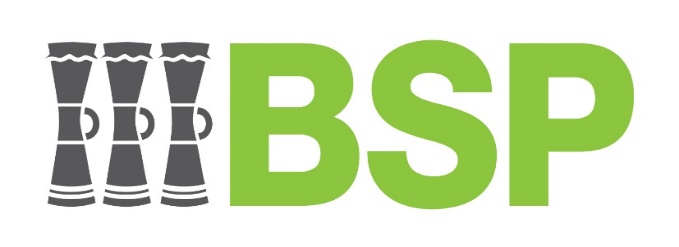 SMS Banking and Personal Internet Banking Application FormSMS Banking and Personal Internet Banking Application FormSMS Banking and Personal Internet Banking Application FormSMS Banking and Personal Internet Banking Application FormSMS Banking and Personal Internet Banking Application FormSMS Banking and Personal Internet Banking Application FormAccount InformationAccount InformationAccount InformationAccount InformationAccount InformationAccount InformationAccount InformationDate:Date:      /        /        Account Number:  Customer Name:Customer Name:Customer Number:SMS BankingSMS BankingSMS BankingSMS BankingSMS BankingRegisterAmendDe-registerDe-registerDe-registerDe-registerDe-registerChange of Customer DetailsChange of Customer DetailsChange of Customer DetailsChange of Customer DetailsChange of Customer DetailsChange of Customer DetailsChange of Customer DetailsChange of Customer DetailsChange of Customer DetailsChange of Customer DetailsChange of Customer DetailsChange of Customer DetailsChange of Customer DetailsChange of Customer DetailsChange of Customer DetailsIs the mobile phone number(s) verified for OTP?    Yes – Continue with the registration     No – BEST amended to reflect the correct mobile numberIs the mobile phone number(s) verified for OTP?    Yes – Continue with the registration     No – BEST amended to reflect the correct mobile numberIs the mobile phone number(s) verified for OTP?    Yes – Continue with the registration     No – BEST amended to reflect the correct mobile numberIs the mobile phone number(s) verified for OTP?    Yes – Continue with the registration     No – BEST amended to reflect the correct mobile numberIs the mobile phone number(s) verified for OTP?    Yes – Continue with the registration     No – BEST amended to reflect the correct mobile numberIs the mobile phone number(s) verified for OTP?    Yes – Continue with the registration     No – BEST amended to reflect the correct mobile numberIs the mobile phone number(s) verified for OTP?    Yes – Continue with the registration     No – BEST amended to reflect the correct mobile numberIs the mobile phone number(s) verified for OTP?    Yes – Continue with the registration     No – BEST amended to reflect the correct mobile numberIs the mobile phone number(s) verified for OTP?    Yes – Continue with the registration     No – BEST amended to reflect the correct mobile numberIs the mobile phone number(s) verified for OTP?    Yes – Continue with the registration     No – BEST amended to reflect the correct mobile numberIs the mobile phone number(s) verified for OTP?    Yes – Continue with the registration     No – BEST amended to reflect the correct mobile numberIs the mobile phone number(s) verified for OTP?    Yes – Continue with the registration     No – BEST amended to reflect the correct mobile numberIs the mobile phone number(s) verified for OTP?    Yes – Continue with the registration     No – BEST amended to reflect the correct mobile numberIs the mobile phone number(s) verified for OTP?    Yes – Continue with the registration     No – BEST amended to reflect the correct mobile numberIs the mobile phone number(s) verified for OTP?    Yes – Continue with the registration     No – BEST amended to reflect the correct mobile numberAddress 1:Address 1:Phone:Phone:Address 2:Address 2:Email:Email:Mobile Phone(s) Linked to Registered Account & Top Up Limits (Attach another form should more space/entries be required.)Mobile Phone(s) Linked to Registered Account & Top Up Limits (Attach another form should more space/entries be required.)Mobile Phone(s) Linked to Registered Account & Top Up Limits (Attach another form should more space/entries be required.)Mobile Phone(s) Linked to Registered Account & Top Up Limits (Attach another form should more space/entries be required.)Mobile Phone(s) Linked to Registered Account & Top Up Limits (Attach another form should more space/entries be required.)Mobile Phone(s) Linked to Registered Account & Top Up Limits (Attach another form should more space/entries be required.)Mobile Phone(s) Linked to Registered Account & Top Up Limits (Attach another form should more space/entries be required.)Mobile Phone(s) Linked to Registered Account & Top Up Limits (Attach another form should more space/entries be required.)Mobile Phone(s) Linked to Registered Account & Top Up Limits (Attach another form should more space/entries be required.)Mobile Phone(s) Linked to Registered Account & Top Up Limits (Attach another form should more space/entries be required.)Mobile Phone(s) Linked to Registered Account & Top Up Limits (Attach another form should more space/entries be required.)Mobile Phone(s) Linked to Registered Account & Top Up Limits (Attach another form should more space/entries be required.)Mobile Phone(s) Linked to Registered Account & Top Up Limits (Attach another form should more space/entries be required.)Mobile Phone(s) Linked to Registered Account & Top Up Limits (Attach another form should more space/entries be required.)Mobile Phone(s) Linked to Registered Account & Top Up Limits (Attach another form should more space/entries be required.)The registered BSP card-based account will be fully accessed by all phones listed in this section. The registered BSP card-based account will be fully accessed by all phones listed in this section. The registered BSP card-based account will be fully accessed by all phones listed in this section. The registered BSP card-based account will be fully accessed by all phones listed in this section. The registered BSP card-based account will be fully accessed by all phones listed in this section. The registered BSP card-based account will be fully accessed by all phones listed in this section. The registered BSP card-based account will be fully accessed by all phones listed in this section. The registered BSP card-based account will be fully accessed by all phones listed in this section. The registered BSP card-based account will be fully accessed by all phones listed in this section. The registered BSP card-based account will be fully accessed by all phones listed in this section. The registered BSP card-based account will be fully accessed by all phones listed in this section. The registered BSP card-based account will be fully accessed by all phones listed in this section. The registered BSP card-based account will be fully accessed by all phones listed in this section. The registered BSP card-based account will be fully accessed by all phones listed in this section. The registered BSP card-based account will be fully accessed by all phones listed in this section. AddSMS AlertsMobile Phone Number Linked to Registered AccountMobile Phone Number Linked to Registered AccountMobile Phone Number Linked to Registered AccountMobile Phone Number Linked to Registered AccountMobile Phone Number Linked to Registered AccountMobile Phone Number Linked to Registered AccountMobile Phone Number Linked to Registered AccountMobile Phone Number Linked to Registered AccountMobile Service Provider(Not applicable to TFL Handy/Easy Tel)Mobile Service Provider(Not applicable to TFL Handy/Easy Tel)Top Up Limit*Mobile Phone Top Ups to Friends or Family Members (Attach another form should more space/entries be required.)Mobile Phone Top Ups to Friends or Family Members (Attach another form should more space/entries be required.)Mobile Phone Top Ups to Friends or Family Members (Attach another form should more space/entries be required.)Mobile Phone Top Ups to Friends or Family Members (Attach another form should more space/entries be required.)Mobile Phone Top Ups to Friends or Family Members (Attach another form should more space/entries be required.)Mobile Phone Top Ups to Friends or Family Members (Attach another form should more space/entries be required.)Mobile Phone Top Ups to Friends or Family Members (Attach another form should more space/entries be required.)Mobile Phone Top Ups to Friends or Family Members (Attach another form should more space/entries be required.)Mobile Phone Top Ups to Friends or Family Members (Attach another form should more space/entries be required.)Mobile Phone Top Ups to Friends or Family Members (Attach another form should more space/entries be required.)Mobile Phone Top Ups to Friends or Family Members (Attach another form should more space/entries be required.)You can only Top Up a phone using the same service provider as the phone linked to the Registered Account. You can only Top Up a phone using the same service provider as the phone linked to the Registered Account. You can only Top Up a phone using the same service provider as the phone linked to the Registered Account. You can only Top Up a phone using the same service provider as the phone linked to the Registered Account. You can only Top Up a phone using the same service provider as the phone linked to the Registered Account. You can only Top Up a phone using the same service provider as the phone linked to the Registered Account. You can only Top Up a phone using the same service provider as the phone linked to the Registered Account. You can only Top Up a phone using the same service provider as the phone linked to the Registered Account. You can only Top Up a phone using the same service provider as the phone linked to the Registered Account. You can only Top Up a phone using the same service provider as the phone linked to the Registered Account. You can only Top Up a phone using the same service provider as the phone linked to the Registered Account. AddFriends or Family Member’s Mobile Phone NumberFriends or Family Member’s Mobile Phone NumberFriends or Family Member’s Mobile Phone NumberMobile Service Provider(Not applicable to TFL Handy/Easy Tel)Mobile Service Provider(Not applicable to TFL Handy/Easy Tel)Mobile Service Provider(Not applicable to TFL Handy/Easy Tel)Mobile Service Provider(Not applicable to TFL Handy/Easy Tel)Mobile Service Provider(Not applicable to TFL Handy/Easy Tel)Top Up Limit*Funds Transfer to another BSP Account (Attach another form should more space/entries be required.)Funds Transfer to another BSP Account (Attach another form should more space/entries be required.)Funds Transfer to another BSP Account (Attach another form should more space/entries be required.)Funds Transfer to another BSP Account (Attach another form should more space/entries be required.)Funds Transfer to another BSP Account (Attach another form should more space/entries be required.)Funds Transfer to another BSP Account (Attach another form should more space/entries be required.)Funds Transfer to another BSP Account (Attach another form should more space/entries be required.)Funds Transfer to another BSP Account (Attach another form should more space/entries be required.)Funds Transfer to another BSP Account (Attach another form should more space/entries be required.)Funds Transfer to another BSP Account (Attach another form should more space/entries be required.)Funds Transfer to another BSP Account (Attach another form should more space/entries be required.)A payee account is any BSP personal cheque or debit card savings account linked to a debit card.A payee account is any BSP personal cheque or debit card savings account linked to a debit card.A payee account is any BSP personal cheque or debit card savings account linked to a debit card.A payee account is any BSP personal cheque or debit card savings account linked to a debit card.A payee account is any BSP personal cheque or debit card savings account linked to a debit card.A payee account is any BSP personal cheque or debit card savings account linked to a debit card.A payee account is any BSP personal cheque or debit card savings account linked to a debit card.A payee account is any BSP personal cheque or debit card savings account linked to a debit card.A payee account is any BSP personal cheque or debit card savings account linked to a debit card.A payee account is any BSP personal cheque or debit card savings account linked to a debit card.A payee account is any BSP personal cheque or debit card savings account linked to a debit card.AddBSP Payee Account NumberBSP Payee Account NumberBSP Payee Account NameBSP Payee Account NameBSP Payee Account NameBSP Payee Account NameSMS Tag(4 max Alpha)Daily Limit*Daily Limit*Bill Payments (Attach another form should more space/entries be required.)Bill Payments (Attach another form should more space/entries be required.)Bill Payments (Attach another form should more space/entries be required.)Bill Payments (Attach another form should more space/entries be required.)Bill Payments (Attach another form should more space/entries be required.)Bill Payments (Attach another form should more space/entries be required.)Bill Payments (Attach another form should more space/entries be required.)Bill Payments (Attach another form should more space/entries be required.)Bill Payments (Attach another form should more space/entries be required.)Bill Payments (Attach another form should more space/entries be required.)Bill Payments (Attach another form should more space/entries be required.)This service is not available to TFL EasyTel customers.This service is not available to TFL EasyTel customers.This service is not available to TFL EasyTel customers.This service is not available to TFL EasyTel customers.This service is not available to TFL EasyTel customers.This service is not available to TFL EasyTel customers.This service is not available to TFL EasyTel customers.This service is not available to TFL EasyTel customers.This service is not available to TFL EasyTel customers.This service is not available to TFL EasyTel customers.This service is not available to TFL EasyTel customers.AddBiller NameBiller NameCustomer Reference NumberCustomer Reference NumberCustomer Reference NumberCustomer Reference NumberBiller Tag(4 max Alpha/Numeric)Customer Daily Limit*Customer Daily Limit**The combined Daily Limits for all SMS Banking Transactions cannot exceed $1,000.00.*The combined Daily Limits for all SMS Banking Transactions cannot exceed $1,000.00.*The combined Daily Limits for all SMS Banking Transactions cannot exceed $1,000.00.*The combined Daily Limits for all SMS Banking Transactions cannot exceed $1,000.00.*The combined Daily Limits for all SMS Banking Transactions cannot exceed $1,000.00.*The combined Daily Limits for all SMS Banking Transactions cannot exceed $1,000.00.*The combined Daily Limits for all SMS Banking Transactions cannot exceed $1,000.00.*The combined Daily Limits for all SMS Banking Transactions cannot exceed $1,000.00.*The combined Daily Limits for all SMS Banking Transactions cannot exceed $1,000.00.*The combined Daily Limits for all SMS Banking Transactions cannot exceed $1,000.00.*The combined Daily Limits for all SMS Banking Transactions cannot exceed $1,000.00.Internet BankingInternet BankingInternet BankingInternet BankingInternet BankingInternet BankingInternet BankingRegisterRegisterRegisterAmendAmendAmendDe-registerDe-registerDe-registerDe-registerDe-registerDe-registerDe-registerDe-registerDe-registerDe-registerDe-registerDe-registerDe-registerDe-registerDe-registerDe-registerDe-registerPreferred Internet Banking Login Username: Alphanumeric – minimum of 4 characters with any of the following special characters $ . __ Preferred Internet Banking Login Username: Alphanumeric – minimum of 4 characters with any of the following special characters $ . __ Preferred Internet Banking Login Username: Alphanumeric – minimum of 4 characters with any of the following special characters $ . __ Preferred Internet Banking Login Username: Alphanumeric – minimum of 4 characters with any of the following special characters $ . __ Preferred Internet Banking Login Username: Alphanumeric – minimum of 4 characters with any of the following special characters $ . __ Preferred Internet Banking Login Username: Alphanumeric – minimum of 4 characters with any of the following special characters $ . __ Preferred Internet Banking Login Username: Alphanumeric – minimum of 4 characters with any of the following special characters $ . __ Preferred Internet Banking Login Username: Alphanumeric – minimum of 4 characters with any of the following special characters $ . __ Preferred Internet Banking Login Username: Alphanumeric – minimum of 4 characters with any of the following special characters $ . __ Preferred Internet Banking Login Username: Alphanumeric – minimum of 4 characters with any of the following special characters $ . __ Preferred Internet Banking Login Username: Alphanumeric – minimum of 4 characters with any of the following special characters $ . __ Preferred Internet Banking Login Username: Alphanumeric – minimum of 4 characters with any of the following special characters $ . __ Preferred Internet Banking Login Username: Alphanumeric – minimum of 4 characters with any of the following special characters $ . __ Preferred Internet Banking Login Username: Alphanumeric – minimum of 4 characters with any of the following special characters $ . __ Preferred Internet Banking Login Username: Alphanumeric – minimum of 4 characters with any of the following special characters $ . __ One-time Passcode (OTP)One-time Passcode (OTP)One-time Passcode (OTP)One-time Passcode (OTP)One-time Passcode (OTP)One-time Passcode (OTP)One-time Passcode (OTP)One-time Passcode (OTP)One-time Passcode (OTP)One-time Passcode (OTP)One-time Passcode (OTP)One-time Passcode (OTP)One-time Passcode (OTP)One-time Passcode (OTP)One-time Passcode (OTP)One-time Passcode (OTP)One-time Passcode (OTP)One-time Passcode (OTP)One-time Passcode (OTP)One-time Passcode (OTP)One-time Passcode (OTP)One-time Passcode (OTP)One-time Passcode (OTP)One-time Passcode (OTP)One-time Passcode (OTP)One-time Passcode (OTP)One-time Passcode (OTP)One-time Passcode (OTP)One-time Passcode (OTP)One-time Passcode (OTP)One-time Passcode (OTP)One-time Passcode (OTP)One-time Passcode (OTP)One-time Passcode (OTP)One-time Passcode (OTP)One-time Passcode (OTP)One-time Passcode (OTP)Secured passcode is used to authenticate transactions on Internet Banking.Secured passcode is used to authenticate transactions on Internet Banking.Secured passcode is used to authenticate transactions on Internet Banking.Secured passcode is used to authenticate transactions on Internet Banking.Secured passcode is used to authenticate transactions on Internet Banking.Secured passcode is used to authenticate transactions on Internet Banking.Secured passcode is used to authenticate transactions on Internet Banking.Secured passcode is used to authenticate transactions on Internet Banking.Secured passcode is used to authenticate transactions on Internet Banking.Secured passcode is used to authenticate transactions on Internet Banking.Secured passcode is used to authenticate transactions on Internet Banking.Secured passcode is used to authenticate transactions on Internet Banking.Secured passcode is used to authenticate transactions on Internet Banking.Secured passcode is used to authenticate transactions on Internet Banking.Secured passcode is used to authenticate transactions on Internet Banking.Secured passcode is used to authenticate transactions on Internet Banking.Secured passcode is used to authenticate transactions on Internet Banking.Secured passcode is used to authenticate transactions on Internet Banking.Secured passcode is used to authenticate transactions on Internet Banking.Secured passcode is used to authenticate transactions on Internet Banking.Secured passcode is used to authenticate transactions on Internet Banking.Secured passcode is used to authenticate transactions on Internet Banking.Secured passcode is used to authenticate transactions on Internet Banking.Secured passcode is used to authenticate transactions on Internet Banking.Secured passcode is used to authenticate transactions on Internet Banking.Secured passcode is used to authenticate transactions on Internet Banking.Secured passcode is used to authenticate transactions on Internet Banking.Secured passcode is used to authenticate transactions on Internet Banking.Secured passcode is used to authenticate transactions on Internet Banking.Secured passcode is used to authenticate transactions on Internet Banking.Secured passcode is used to authenticate transactions on Internet Banking.Secured passcode is used to authenticate transactions on Internet Banking.Secured passcode is used to authenticate transactions on Internet Banking.Secured passcode is used to authenticate transactions on Internet Banking.Secured passcode is used to authenticate transactions on Internet Banking.Secured passcode is used to authenticate transactions on Internet Banking.Secured passcode is used to authenticate transactions on Internet Banking.Send to mobile phone number:Send to mobile phone number:Send to mobile phone number:Send to mobile phone number:Send to mobile phone number:Send to mobile phone number:Send to mobile phone number:Send to mobile phone number:Send to mobile phone number:Send to mobile phone number:Hard Token (Compact and portable one-time password device)Hard Token (Compact and portable one-time password device)Hard Token (Compact and portable one-time password device)Hard Token (Compact and portable one-time password device)Hard Token (Compact and portable one-time password device)Hard Token (Compact and portable one-time password device)Hard Token (Compact and portable one-time password device)Hard Token (Compact and portable one-time password device)Hard Token (Compact and portable one-time password device)Hard Token (Compact and portable one-time password device)Hard Token (Compact and portable one-time password device)Hard Token (Compact and portable one-time password device)Hard Token (Compact and portable one-time password device)Hard Token (Compact and portable one-time password device)Hard Token (Compact and portable one-time password device)Hard Token (Compact and portable one-time password device)Hard Token (Compact and portable one-time password device)Hard Token (Compact and portable one-time password device)Hard Token (Compact and portable one-time password device)Hard Token (Compact and portable one-time password device)Hard Token (Compact and portable one-time password device)Hard Token (Compact and portable one-time password device)Hard Token (Compact and portable one-time password device)Hard Token (Compact and portable one-time password device)Hard Token (Compact and portable one-time password device)Hard Token (Compact and portable one-time password device)Hard Token (Compact and portable one-time password device)Hard Token (Compact and portable one-time password device)Hard Token (Compact and portable one-time password device)Hard Token (Compact and portable one-time password device)Hard Token (Compact and portable one-time password device)Hard Token (Compact and portable one-time password device)Hard Token (Compact and portable one-time password device)Hard Token (Compact and portable one-time password device)Hard Token (Compact and portable one-time password device)Soft Token (Software App for Smart Devices)Soft Token (Software App for Smart Devices)Soft Token (Software App for Smart Devices)Soft Token (Software App for Smart Devices)Soft Token (Software App for Smart Devices)Soft Token (Software App for Smart Devices)Soft Token (Software App for Smart Devices)Soft Token (Software App for Smart Devices)Soft Token (Software App for Smart Devices)Soft Token (Software App for Smart Devices)Soft Token (Software App for Smart Devices)Soft Token (Software App for Smart Devices)Soft Token (Software App for Smart Devices)Soft Token (Software App for Smart Devices)Soft Token (Software App for Smart Devices)Soft Token (Software App for Smart Devices)Soft Token (Software App for Smart Devices)Soft Token (Software App for Smart Devices)Soft Token (Software App for Smart Devices)Soft Token (Software App for Smart Devices)Soft Token (Software App for Smart Devices)Soft Token (Software App for Smart Devices)Soft Token (Software App for Smart Devices)Soft Token (Software App for Smart Devices)Soft Token (Software App for Smart Devices)Soft Token (Software App for Smart Devices)Soft Token (Software App for Smart Devices)Soft Token (Software App for Smart Devices)Soft Token (Software App for Smart Devices)Soft Token (Software App for Smart Devices)Soft Token (Software App for Smart Devices)Soft Token (Software App for Smart Devices)Soft Token (Software App for Smart Devices)Soft Token (Software App for Smart Devices)Soft Token (Software App for Smart Devices)Credit Card RegistrationCredit Card RegistrationCredit Card RegistrationCredit Card RegistrationCredit Card RegistrationCredit Card RegistrationCredit Card RegistrationCredit Card RegistrationCredit Card RegistrationCredit Card RegistrationCredit Card RegistrationCredit Card RegistrationCredit Card RegistrationCredit Card RegistrationCredit Card RegistrationCredit Card RegistrationCredit Card RegistrationCredit Card RegistrationCredit Card RegistrationCredit Card RegistrationCredit Card RegistrationCredit Card RegistrationCredit Card RegistrationCredit Card RegistrationCredit Card RegistrationCredit Card RegistrationCredit Card RegistrationCredit Card RegistrationCredit Card RegistrationCredit Card RegistrationCredit Card RegistrationCredit Card RegistrationCredit Card RegistrationCredit Card RegistrationCredit Card RegistrationCredit Card RegistrationCredit Card RegistrationIf you wish to register your VISA Credit Card for Internet Banking, please indicate the card number below:If you wish to register your VISA Credit Card for Internet Banking, please indicate the card number below:If you wish to register your VISA Credit Card for Internet Banking, please indicate the card number below:If you wish to register your VISA Credit Card for Internet Banking, please indicate the card number below:If you wish to register your VISA Credit Card for Internet Banking, please indicate the card number below:If you wish to register your VISA Credit Card for Internet Banking, please indicate the card number below:If you wish to register your VISA Credit Card for Internet Banking, please indicate the card number below:If you wish to register your VISA Credit Card for Internet Banking, please indicate the card number below:If you wish to register your VISA Credit Card for Internet Banking, please indicate the card number below:If you wish to register your VISA Credit Card for Internet Banking, please indicate the card number below:If you wish to register your VISA Credit Card for Internet Banking, please indicate the card number below:If you wish to register your VISA Credit Card for Internet Banking, please indicate the card number below:If you wish to register your VISA Credit Card for Internet Banking, please indicate the card number below:If you wish to register your VISA Credit Card for Internet Banking, please indicate the card number below:If you wish to register your VISA Credit Card for Internet Banking, please indicate the card number below:If you wish to register your VISA Credit Card for Internet Banking, please indicate the card number below:If you wish to register your VISA Credit Card for Internet Banking, please indicate the card number below:If you wish to register your VISA Credit Card for Internet Banking, please indicate the card number below:If you wish to register your VISA Credit Card for Internet Banking, please indicate the card number below:If you wish to register your VISA Credit Card for Internet Banking, please indicate the card number below:If you wish to register your VISA Credit Card for Internet Banking, please indicate the card number below:If you wish to register your VISA Credit Card for Internet Banking, please indicate the card number below:If you wish to register your VISA Credit Card for Internet Banking, please indicate the card number below:If you wish to register your VISA Credit Card for Internet Banking, please indicate the card number below:If you wish to register your VISA Credit Card for Internet Banking, please indicate the card number below:If you wish to register your VISA Credit Card for Internet Banking, please indicate the card number below:If you wish to register your VISA Credit Card for Internet Banking, please indicate the card number below:If you wish to register your VISA Credit Card for Internet Banking, please indicate the card number below:If you wish to register your VISA Credit Card for Internet Banking, please indicate the card number below:If you wish to register your VISA Credit Card for Internet Banking, please indicate the card number below:If you wish to register your VISA Credit Card for Internet Banking, please indicate the card number below:If you wish to register your VISA Credit Card for Internet Banking, please indicate the card number below:If you wish to register your VISA Credit Card for Internet Banking, please indicate the card number below:If you wish to register your VISA Credit Card for Internet Banking, please indicate the card number below:If you wish to register your VISA Credit Card for Internet Banking, please indicate the card number below:If you wish to register your VISA Credit Card for Internet Banking, please indicate the card number below:If you wish to register your VISA Credit Card for Internet Banking, please indicate the card number below:(First six digits)(First six digits)(First six digits)(First six digits)(First six digits)(First six digits)(First six digits)(First six digits)(Last four digits)(Last four digits)(Last four digits)(Last four digits)(Last four digits)(Last four digits)(Last four digits)Daily Transfer LimitsDaily Transfer LimitsDaily Transfer LimitsDaily Transfer LimitsDaily Transfer LimitsDaily Transfer LimitsDaily Transfer LimitsDaily Transfer LimitsDaily Transfer LimitsDaily Transfer LimitsDaily Transfer LimitsDaily Transfer LimitsDaily Transfer LimitsDaily Transfer LimitsDaily Transfer LimitsDaily Transfer LimitsDaily Transfer LimitsDaily Transfer LimitsDaily Transfer LimitsDaily Transfer LimitsDaily Transfer LimitsDaily Transfer LimitsDaily Transfer LimitsDaily Transfer LimitsDaily Transfer LimitsDaily Transfer LimitsDaily Transfer LimitsDaily Transfer LimitsDaily Transfer LimitsDaily Transfer LimitsDaily Transfer LimitsDaily Transfer LimitsDaily Transfer LimitsDaily Transfer LimitsDaily Transfer LimitsDaily Transfer LimitsDaily Transfer Limits Set at Default (FJ$20,000) Set at Default (FJ$20,000) Set at Default (FJ$20,000) Set at Default (FJ$20,000) Set at Default (FJ$20,000) Set at Default (FJ$20,000) Set at Default (FJ$20,000) Set at Default (FJ$20,000) Set at Default (FJ$20,000) Set at Default (FJ$20,000) Set at Default (FJ$20,000) Set at Default (FJ$20,000) Set at Default (FJ$20,000) Set at Default (FJ$20,000) Set at Default (FJ$20,000) Set at Default (FJ$20,000) Set at Default (FJ$20,000) Set at Default (FJ$20,000)Personal Internet Banking Daily Transfer Limits:Account limit is the maximum allowable value that can be transacted per account.Customer Limit is the accumulative value that can be transacted from all deposit accounts linked under a customer’s Internet Banking profile.Account limits cannot exceed the Customer Limit.The default Global Limit for Personal Internet Banking is FJ$50,000.Transfers between accounts within the same Internet Banking profile are not confined to Account and Customer Limits. The Global Limit applies.Personal Internet Banking Daily Transfer Limits:Account limit is the maximum allowable value that can be transacted per account.Customer Limit is the accumulative value that can be transacted from all deposit accounts linked under a customer’s Internet Banking profile.Account limits cannot exceed the Customer Limit.The default Global Limit for Personal Internet Banking is FJ$50,000.Transfers between accounts within the same Internet Banking profile are not confined to Account and Customer Limits. The Global Limit applies.Personal Internet Banking Daily Transfer Limits:Account limit is the maximum allowable value that can be transacted per account.Customer Limit is the accumulative value that can be transacted from all deposit accounts linked under a customer’s Internet Banking profile.Account limits cannot exceed the Customer Limit.The default Global Limit for Personal Internet Banking is FJ$50,000.Transfers between accounts within the same Internet Banking profile are not confined to Account and Customer Limits. The Global Limit applies.Personal Internet Banking Daily Transfer Limits:Account limit is the maximum allowable value that can be transacted per account.Customer Limit is the accumulative value that can be transacted from all deposit accounts linked under a customer’s Internet Banking profile.Account limits cannot exceed the Customer Limit.The default Global Limit for Personal Internet Banking is FJ$50,000.Transfers between accounts within the same Internet Banking profile are not confined to Account and Customer Limits. The Global Limit applies.Personal Internet Banking Daily Transfer Limits:Account limit is the maximum allowable value that can be transacted per account.Customer Limit is the accumulative value that can be transacted from all deposit accounts linked under a customer’s Internet Banking profile.Account limits cannot exceed the Customer Limit.The default Global Limit for Personal Internet Banking is FJ$50,000.Transfers between accounts within the same Internet Banking profile are not confined to Account and Customer Limits. The Global Limit applies.Personal Internet Banking Daily Transfer Limits:Account limit is the maximum allowable value that can be transacted per account.Customer Limit is the accumulative value that can be transacted from all deposit accounts linked under a customer’s Internet Banking profile.Account limits cannot exceed the Customer Limit.The default Global Limit for Personal Internet Banking is FJ$50,000.Transfers between accounts within the same Internet Banking profile are not confined to Account and Customer Limits. The Global Limit applies.Personal Internet Banking Daily Transfer Limits:Account limit is the maximum allowable value that can be transacted per account.Customer Limit is the accumulative value that can be transacted from all deposit accounts linked under a customer’s Internet Banking profile.Account limits cannot exceed the Customer Limit.The default Global Limit for Personal Internet Banking is FJ$50,000.Transfers between accounts within the same Internet Banking profile are not confined to Account and Customer Limits. The Global Limit applies.Personal Internet Banking Daily Transfer Limits:Account limit is the maximum allowable value that can be transacted per account.Customer Limit is the accumulative value that can be transacted from all deposit accounts linked under a customer’s Internet Banking profile.Account limits cannot exceed the Customer Limit.The default Global Limit for Personal Internet Banking is FJ$50,000.Transfers between accounts within the same Internet Banking profile are not confined to Account and Customer Limits. The Global Limit applies.Personal Internet Banking Daily Transfer Limits:Account limit is the maximum allowable value that can be transacted per account.Customer Limit is the accumulative value that can be transacted from all deposit accounts linked under a customer’s Internet Banking profile.Account limits cannot exceed the Customer Limit.The default Global Limit for Personal Internet Banking is FJ$50,000.Transfers between accounts within the same Internet Banking profile are not confined to Account and Customer Limits. The Global Limit applies.Personal Internet Banking Daily Transfer Limits:Account limit is the maximum allowable value that can be transacted per account.Customer Limit is the accumulative value that can be transacted from all deposit accounts linked under a customer’s Internet Banking profile.Account limits cannot exceed the Customer Limit.The default Global Limit for Personal Internet Banking is FJ$50,000.Transfers between accounts within the same Internet Banking profile are not confined to Account and Customer Limits. The Global Limit applies.Personal Internet Banking Daily Transfer Limits:Account limit is the maximum allowable value that can be transacted per account.Customer Limit is the accumulative value that can be transacted from all deposit accounts linked under a customer’s Internet Banking profile.Account limits cannot exceed the Customer Limit.The default Global Limit for Personal Internet Banking is FJ$50,000.Transfers between accounts within the same Internet Banking profile are not confined to Account and Customer Limits. The Global Limit applies.Personal Internet Banking Daily Transfer Limits:Account limit is the maximum allowable value that can be transacted per account.Customer Limit is the accumulative value that can be transacted from all deposit accounts linked under a customer’s Internet Banking profile.Account limits cannot exceed the Customer Limit.The default Global Limit for Personal Internet Banking is FJ$50,000.Transfers between accounts within the same Internet Banking profile are not confined to Account and Customer Limits. The Global Limit applies.Personal Internet Banking Daily Transfer Limits:Account limit is the maximum allowable value that can be transacted per account.Customer Limit is the accumulative value that can be transacted from all deposit accounts linked under a customer’s Internet Banking profile.Account limits cannot exceed the Customer Limit.The default Global Limit for Personal Internet Banking is FJ$50,000.Transfers between accounts within the same Internet Banking profile are not confined to Account and Customer Limits. The Global Limit applies.Personal Internet Banking Daily Transfer Limits:Account limit is the maximum allowable value that can be transacted per account.Customer Limit is the accumulative value that can be transacted from all deposit accounts linked under a customer’s Internet Banking profile.Account limits cannot exceed the Customer Limit.The default Global Limit for Personal Internet Banking is FJ$50,000.Transfers between accounts within the same Internet Banking profile are not confined to Account and Customer Limits. The Global Limit applies.Personal Internet Banking Daily Transfer Limits:Account limit is the maximum allowable value that can be transacted per account.Customer Limit is the accumulative value that can be transacted from all deposit accounts linked under a customer’s Internet Banking profile.Account limits cannot exceed the Customer Limit.The default Global Limit for Personal Internet Banking is FJ$50,000.Transfers between accounts within the same Internet Banking profile are not confined to Account and Customer Limits. The Global Limit applies. Preferred Account Limit (below FJ$20,000) Preferred Account Limit (below FJ$20,000) Preferred Account Limit (below FJ$20,000) Preferred Account Limit (below FJ$20,000) Preferred Account Limit (below FJ$20,000) Preferred Account Limit (below FJ$20,000) Preferred Account Limit (below FJ$20,000) Preferred Account Limit (below FJ$20,000) Preferred Account Limit (below FJ$20,000) Preferred Account Limit (below FJ$20,000) Preferred Account Limit (below FJ$20,000) Preferred Account Limit (below FJ$20,000) Preferred Account Limit (below FJ$20,000) Preferred Account Limit (below FJ$20,000) Preferred Account Limit (below FJ$20,000) Preferred Account Limit (below FJ$20,000) Preferred Account Limit (below FJ$20,000) Preferred Account Limit (below FJ$20,000)Personal Internet Banking Daily Transfer Limits:Account limit is the maximum allowable value that can be transacted per account.Customer Limit is the accumulative value that can be transacted from all deposit accounts linked under a customer’s Internet Banking profile.Account limits cannot exceed the Customer Limit.The default Global Limit for Personal Internet Banking is FJ$50,000.Transfers between accounts within the same Internet Banking profile are not confined to Account and Customer Limits. The Global Limit applies.Personal Internet Banking Daily Transfer Limits:Account limit is the maximum allowable value that can be transacted per account.Customer Limit is the accumulative value that can be transacted from all deposit accounts linked under a customer’s Internet Banking profile.Account limits cannot exceed the Customer Limit.The default Global Limit for Personal Internet Banking is FJ$50,000.Transfers between accounts within the same Internet Banking profile are not confined to Account and Customer Limits. The Global Limit applies.Personal Internet Banking Daily Transfer Limits:Account limit is the maximum allowable value that can be transacted per account.Customer Limit is the accumulative value that can be transacted from all deposit accounts linked under a customer’s Internet Banking profile.Account limits cannot exceed the Customer Limit.The default Global Limit for Personal Internet Banking is FJ$50,000.Transfers between accounts within the same Internet Banking profile are not confined to Account and Customer Limits. The Global Limit applies.Personal Internet Banking Daily Transfer Limits:Account limit is the maximum allowable value that can be transacted per account.Customer Limit is the accumulative value that can be transacted from all deposit accounts linked under a customer’s Internet Banking profile.Account limits cannot exceed the Customer Limit.The default Global Limit for Personal Internet Banking is FJ$50,000.Transfers between accounts within the same Internet Banking profile are not confined to Account and Customer Limits. The Global Limit applies.Personal Internet Banking Daily Transfer Limits:Account limit is the maximum allowable value that can be transacted per account.Customer Limit is the accumulative value that can be transacted from all deposit accounts linked under a customer’s Internet Banking profile.Account limits cannot exceed the Customer Limit.The default Global Limit for Personal Internet Banking is FJ$50,000.Transfers between accounts within the same Internet Banking profile are not confined to Account and Customer Limits. The Global Limit applies.Personal Internet Banking Daily Transfer Limits:Account limit is the maximum allowable value that can be transacted per account.Customer Limit is the accumulative value that can be transacted from all deposit accounts linked under a customer’s Internet Banking profile.Account limits cannot exceed the Customer Limit.The default Global Limit for Personal Internet Banking is FJ$50,000.Transfers between accounts within the same Internet Banking profile are not confined to Account and Customer Limits. The Global Limit applies.Personal Internet Banking Daily Transfer Limits:Account limit is the maximum allowable value that can be transacted per account.Customer Limit is the accumulative value that can be transacted from all deposit accounts linked under a customer’s Internet Banking profile.Account limits cannot exceed the Customer Limit.The default Global Limit for Personal Internet Banking is FJ$50,000.Transfers between accounts within the same Internet Banking profile are not confined to Account and Customer Limits. The Global Limit applies.Personal Internet Banking Daily Transfer Limits:Account limit is the maximum allowable value that can be transacted per account.Customer Limit is the accumulative value that can be transacted from all deposit accounts linked under a customer’s Internet Banking profile.Account limits cannot exceed the Customer Limit.The default Global Limit for Personal Internet Banking is FJ$50,000.Transfers between accounts within the same Internet Banking profile are not confined to Account and Customer Limits. The Global Limit applies.Personal Internet Banking Daily Transfer Limits:Account limit is the maximum allowable value that can be transacted per account.Customer Limit is the accumulative value that can be transacted from all deposit accounts linked under a customer’s Internet Banking profile.Account limits cannot exceed the Customer Limit.The default Global Limit for Personal Internet Banking is FJ$50,000.Transfers between accounts within the same Internet Banking profile are not confined to Account and Customer Limits. The Global Limit applies.Personal Internet Banking Daily Transfer Limits:Account limit is the maximum allowable value that can be transacted per account.Customer Limit is the accumulative value that can be transacted from all deposit accounts linked under a customer’s Internet Banking profile.Account limits cannot exceed the Customer Limit.The default Global Limit for Personal Internet Banking is FJ$50,000.Transfers between accounts within the same Internet Banking profile are not confined to Account and Customer Limits. The Global Limit applies.Personal Internet Banking Daily Transfer Limits:Account limit is the maximum allowable value that can be transacted per account.Customer Limit is the accumulative value that can be transacted from all deposit accounts linked under a customer’s Internet Banking profile.Account limits cannot exceed the Customer Limit.The default Global Limit for Personal Internet Banking is FJ$50,000.Transfers between accounts within the same Internet Banking profile are not confined to Account and Customer Limits. The Global Limit applies.Personal Internet Banking Daily Transfer Limits:Account limit is the maximum allowable value that can be transacted per account.Customer Limit is the accumulative value that can be transacted from all deposit accounts linked under a customer’s Internet Banking profile.Account limits cannot exceed the Customer Limit.The default Global Limit for Personal Internet Banking is FJ$50,000.Transfers between accounts within the same Internet Banking profile are not confined to Account and Customer Limits. The Global Limit applies.Personal Internet Banking Daily Transfer Limits:Account limit is the maximum allowable value that can be transacted per account.Customer Limit is the accumulative value that can be transacted from all deposit accounts linked under a customer’s Internet Banking profile.Account limits cannot exceed the Customer Limit.The default Global Limit for Personal Internet Banking is FJ$50,000.Transfers between accounts within the same Internet Banking profile are not confined to Account and Customer Limits. The Global Limit applies.Personal Internet Banking Daily Transfer Limits:Account limit is the maximum allowable value that can be transacted per account.Customer Limit is the accumulative value that can be transacted from all deposit accounts linked under a customer’s Internet Banking profile.Account limits cannot exceed the Customer Limit.The default Global Limit for Personal Internet Banking is FJ$50,000.Transfers between accounts within the same Internet Banking profile are not confined to Account and Customer Limits. The Global Limit applies.Personal Internet Banking Daily Transfer Limits:Account limit is the maximum allowable value that can be transacted per account.Customer Limit is the accumulative value that can be transacted from all deposit accounts linked under a customer’s Internet Banking profile.Account limits cannot exceed the Customer Limit.The default Global Limit for Personal Internet Banking is FJ$50,000.Transfers between accounts within the same Internet Banking profile are not confined to Account and Customer Limits. The Global Limit applies.Account NumberAccount NumberAccount NumberAccount NumberAccount NumberAccount NumberAccount NumberAccount NumberPreferred LimitPreferred LimitPreferred LimitPreferred LimitPreferred LimitPreferred LimitPreferred LimitPreferred LimitPreferred LimitPreferred LimitPersonal Internet Banking Daily Transfer Limits:Account limit is the maximum allowable value that can be transacted per account.Customer Limit is the accumulative value that can be transacted from all deposit accounts linked under a customer’s Internet Banking profile.Account limits cannot exceed the Customer Limit.The default Global Limit for Personal Internet Banking is FJ$50,000.Transfers between accounts within the same Internet Banking profile are not confined to Account and Customer Limits. The Global Limit applies.Personal Internet Banking Daily Transfer Limits:Account limit is the maximum allowable value that can be transacted per account.Customer Limit is the accumulative value that can be transacted from all deposit accounts linked under a customer’s Internet Banking profile.Account limits cannot exceed the Customer Limit.The default Global Limit for Personal Internet Banking is FJ$50,000.Transfers between accounts within the same Internet Banking profile are not confined to Account and Customer Limits. The Global Limit applies.Personal Internet Banking Daily Transfer Limits:Account limit is the maximum allowable value that can be transacted per account.Customer Limit is the accumulative value that can be transacted from all deposit accounts linked under a customer’s Internet Banking profile.Account limits cannot exceed the Customer Limit.The default Global Limit for Personal Internet Banking is FJ$50,000.Transfers between accounts within the same Internet Banking profile are not confined to Account and Customer Limits. The Global Limit applies.Personal Internet Banking Daily Transfer Limits:Account limit is the maximum allowable value that can be transacted per account.Customer Limit is the accumulative value that can be transacted from all deposit accounts linked under a customer’s Internet Banking profile.Account limits cannot exceed the Customer Limit.The default Global Limit for Personal Internet Banking is FJ$50,000.Transfers between accounts within the same Internet Banking profile are not confined to Account and Customer Limits. The Global Limit applies.Personal Internet Banking Daily Transfer Limits:Account limit is the maximum allowable value that can be transacted per account.Customer Limit is the accumulative value that can be transacted from all deposit accounts linked under a customer’s Internet Banking profile.Account limits cannot exceed the Customer Limit.The default Global Limit for Personal Internet Banking is FJ$50,000.Transfers between accounts within the same Internet Banking profile are not confined to Account and Customer Limits. The Global Limit applies.Personal Internet Banking Daily Transfer Limits:Account limit is the maximum allowable value that can be transacted per account.Customer Limit is the accumulative value that can be transacted from all deposit accounts linked under a customer’s Internet Banking profile.Account limits cannot exceed the Customer Limit.The default Global Limit for Personal Internet Banking is FJ$50,000.Transfers between accounts within the same Internet Banking profile are not confined to Account and Customer Limits. The Global Limit applies.Personal Internet Banking Daily Transfer Limits:Account limit is the maximum allowable value that can be transacted per account.Customer Limit is the accumulative value that can be transacted from all deposit accounts linked under a customer’s Internet Banking profile.Account limits cannot exceed the Customer Limit.The default Global Limit for Personal Internet Banking is FJ$50,000.Transfers between accounts within the same Internet Banking profile are not confined to Account and Customer Limits. The Global Limit applies.Personal Internet Banking Daily Transfer Limits:Account limit is the maximum allowable value that can be transacted per account.Customer Limit is the accumulative value that can be transacted from all deposit accounts linked under a customer’s Internet Banking profile.Account limits cannot exceed the Customer Limit.The default Global Limit for Personal Internet Banking is FJ$50,000.Transfers between accounts within the same Internet Banking profile are not confined to Account and Customer Limits. The Global Limit applies.Personal Internet Banking Daily Transfer Limits:Account limit is the maximum allowable value that can be transacted per account.Customer Limit is the accumulative value that can be transacted from all deposit accounts linked under a customer’s Internet Banking profile.Account limits cannot exceed the Customer Limit.The default Global Limit for Personal Internet Banking is FJ$50,000.Transfers between accounts within the same Internet Banking profile are not confined to Account and Customer Limits. The Global Limit applies.Personal Internet Banking Daily Transfer Limits:Account limit is the maximum allowable value that can be transacted per account.Customer Limit is the accumulative value that can be transacted from all deposit accounts linked under a customer’s Internet Banking profile.Account limits cannot exceed the Customer Limit.The default Global Limit for Personal Internet Banking is FJ$50,000.Transfers between accounts within the same Internet Banking profile are not confined to Account and Customer Limits. The Global Limit applies.Personal Internet Banking Daily Transfer Limits:Account limit is the maximum allowable value that can be transacted per account.Customer Limit is the accumulative value that can be transacted from all deposit accounts linked under a customer’s Internet Banking profile.Account limits cannot exceed the Customer Limit.The default Global Limit for Personal Internet Banking is FJ$50,000.Transfers between accounts within the same Internet Banking profile are not confined to Account and Customer Limits. The Global Limit applies.Personal Internet Banking Daily Transfer Limits:Account limit is the maximum allowable value that can be transacted per account.Customer Limit is the accumulative value that can be transacted from all deposit accounts linked under a customer’s Internet Banking profile.Account limits cannot exceed the Customer Limit.The default Global Limit for Personal Internet Banking is FJ$50,000.Transfers between accounts within the same Internet Banking profile are not confined to Account and Customer Limits. The Global Limit applies.Personal Internet Banking Daily Transfer Limits:Account limit is the maximum allowable value that can be transacted per account.Customer Limit is the accumulative value that can be transacted from all deposit accounts linked under a customer’s Internet Banking profile.Account limits cannot exceed the Customer Limit.The default Global Limit for Personal Internet Banking is FJ$50,000.Transfers between accounts within the same Internet Banking profile are not confined to Account and Customer Limits. The Global Limit applies.Personal Internet Banking Daily Transfer Limits:Account limit is the maximum allowable value that can be transacted per account.Customer Limit is the accumulative value that can be transacted from all deposit accounts linked under a customer’s Internet Banking profile.Account limits cannot exceed the Customer Limit.The default Global Limit for Personal Internet Banking is FJ$50,000.Transfers between accounts within the same Internet Banking profile are not confined to Account and Customer Limits. The Global Limit applies.Personal Internet Banking Daily Transfer Limits:Account limit is the maximum allowable value that can be transacted per account.Customer Limit is the accumulative value that can be transacted from all deposit accounts linked under a customer’s Internet Banking profile.Account limits cannot exceed the Customer Limit.The default Global Limit for Personal Internet Banking is FJ$50,000.Transfers between accounts within the same Internet Banking profile are not confined to Account and Customer Limits. The Global Limit applies.FJ$      FJ$      FJ$      FJ$      FJ$      FJ$      FJ$      FJ$      FJ$      FJ$      Personal Internet Banking Daily Transfer Limits:Account limit is the maximum allowable value that can be transacted per account.Customer Limit is the accumulative value that can be transacted from all deposit accounts linked under a customer’s Internet Banking profile.Account limits cannot exceed the Customer Limit.The default Global Limit for Personal Internet Banking is FJ$50,000.Transfers between accounts within the same Internet Banking profile are not confined to Account and Customer Limits. The Global Limit applies.Personal Internet Banking Daily Transfer Limits:Account limit is the maximum allowable value that can be transacted per account.Customer Limit is the accumulative value that can be transacted from all deposit accounts linked under a customer’s Internet Banking profile.Account limits cannot exceed the Customer Limit.The default Global Limit for Personal Internet Banking is FJ$50,000.Transfers between accounts within the same Internet Banking profile are not confined to Account and Customer Limits. The Global Limit applies.Personal Internet Banking Daily Transfer Limits:Account limit is the maximum allowable value that can be transacted per account.Customer Limit is the accumulative value that can be transacted from all deposit accounts linked under a customer’s Internet Banking profile.Account limits cannot exceed the Customer Limit.The default Global Limit for Personal Internet Banking is FJ$50,000.Transfers between accounts within the same Internet Banking profile are not confined to Account and Customer Limits. The Global Limit applies.Personal Internet Banking Daily Transfer Limits:Account limit is the maximum allowable value that can be transacted per account.Customer Limit is the accumulative value that can be transacted from all deposit accounts linked under a customer’s Internet Banking profile.Account limits cannot exceed the Customer Limit.The default Global Limit for Personal Internet Banking is FJ$50,000.Transfers between accounts within the same Internet Banking profile are not confined to Account and Customer Limits. The Global Limit applies.Personal Internet Banking Daily Transfer Limits:Account limit is the maximum allowable value that can be transacted per account.Customer Limit is the accumulative value that can be transacted from all deposit accounts linked under a customer’s Internet Banking profile.Account limits cannot exceed the Customer Limit.The default Global Limit for Personal Internet Banking is FJ$50,000.Transfers between accounts within the same Internet Banking profile are not confined to Account and Customer Limits. The Global Limit applies.Personal Internet Banking Daily Transfer Limits:Account limit is the maximum allowable value that can be transacted per account.Customer Limit is the accumulative value that can be transacted from all deposit accounts linked under a customer’s Internet Banking profile.Account limits cannot exceed the Customer Limit.The default Global Limit for Personal Internet Banking is FJ$50,000.Transfers between accounts within the same Internet Banking profile are not confined to Account and Customer Limits. The Global Limit applies.Personal Internet Banking Daily Transfer Limits:Account limit is the maximum allowable value that can be transacted per account.Customer Limit is the accumulative value that can be transacted from all deposit accounts linked under a customer’s Internet Banking profile.Account limits cannot exceed the Customer Limit.The default Global Limit for Personal Internet Banking is FJ$50,000.Transfers between accounts within the same Internet Banking profile are not confined to Account and Customer Limits. The Global Limit applies.Personal Internet Banking Daily Transfer Limits:Account limit is the maximum allowable value that can be transacted per account.Customer Limit is the accumulative value that can be transacted from all deposit accounts linked under a customer’s Internet Banking profile.Account limits cannot exceed the Customer Limit.The default Global Limit for Personal Internet Banking is FJ$50,000.Transfers between accounts within the same Internet Banking profile are not confined to Account and Customer Limits. The Global Limit applies.Personal Internet Banking Daily Transfer Limits:Account limit is the maximum allowable value that can be transacted per account.Customer Limit is the accumulative value that can be transacted from all deposit accounts linked under a customer’s Internet Banking profile.Account limits cannot exceed the Customer Limit.The default Global Limit for Personal Internet Banking is FJ$50,000.Transfers between accounts within the same Internet Banking profile are not confined to Account and Customer Limits. The Global Limit applies.Personal Internet Banking Daily Transfer Limits:Account limit is the maximum allowable value that can be transacted per account.Customer Limit is the accumulative value that can be transacted from all deposit accounts linked under a customer’s Internet Banking profile.Account limits cannot exceed the Customer Limit.The default Global Limit for Personal Internet Banking is FJ$50,000.Transfers between accounts within the same Internet Banking profile are not confined to Account and Customer Limits. The Global Limit applies.Personal Internet Banking Daily Transfer Limits:Account limit is the maximum allowable value that can be transacted per account.Customer Limit is the accumulative value that can be transacted from all deposit accounts linked under a customer’s Internet Banking profile.Account limits cannot exceed the Customer Limit.The default Global Limit for Personal Internet Banking is FJ$50,000.Transfers between accounts within the same Internet Banking profile are not confined to Account and Customer Limits. The Global Limit applies.Personal Internet Banking Daily Transfer Limits:Account limit is the maximum allowable value that can be transacted per account.Customer Limit is the accumulative value that can be transacted from all deposit accounts linked under a customer’s Internet Banking profile.Account limits cannot exceed the Customer Limit.The default Global Limit for Personal Internet Banking is FJ$50,000.Transfers between accounts within the same Internet Banking profile are not confined to Account and Customer Limits. The Global Limit applies.Personal Internet Banking Daily Transfer Limits:Account limit is the maximum allowable value that can be transacted per account.Customer Limit is the accumulative value that can be transacted from all deposit accounts linked under a customer’s Internet Banking profile.Account limits cannot exceed the Customer Limit.The default Global Limit for Personal Internet Banking is FJ$50,000.Transfers between accounts within the same Internet Banking profile are not confined to Account and Customer Limits. The Global Limit applies.Personal Internet Banking Daily Transfer Limits:Account limit is the maximum allowable value that can be transacted per account.Customer Limit is the accumulative value that can be transacted from all deposit accounts linked under a customer’s Internet Banking profile.Account limits cannot exceed the Customer Limit.The default Global Limit for Personal Internet Banking is FJ$50,000.Transfers between accounts within the same Internet Banking profile are not confined to Account and Customer Limits. The Global Limit applies.Personal Internet Banking Daily Transfer Limits:Account limit is the maximum allowable value that can be transacted per account.Customer Limit is the accumulative value that can be transacted from all deposit accounts linked under a customer’s Internet Banking profile.Account limits cannot exceed the Customer Limit.The default Global Limit for Personal Internet Banking is FJ$50,000.Transfers between accounts within the same Internet Banking profile are not confined to Account and Customer Limits. The Global Limit applies.FJ$      FJ$      FJ$      FJ$      FJ$      FJ$      FJ$      FJ$      FJ$      FJ$      Personal Internet Banking Daily Transfer Limits:Account limit is the maximum allowable value that can be transacted per account.Customer Limit is the accumulative value that can be transacted from all deposit accounts linked under a customer’s Internet Banking profile.Account limits cannot exceed the Customer Limit.The default Global Limit for Personal Internet Banking is FJ$50,000.Transfers between accounts within the same Internet Banking profile are not confined to Account and Customer Limits. The Global Limit applies.Personal Internet Banking Daily Transfer Limits:Account limit is the maximum allowable value that can be transacted per account.Customer Limit is the accumulative value that can be transacted from all deposit accounts linked under a customer’s Internet Banking profile.Account limits cannot exceed the Customer Limit.The default Global Limit for Personal Internet Banking is FJ$50,000.Transfers between accounts within the same Internet Banking profile are not confined to Account and Customer Limits. The Global Limit applies.Personal Internet Banking Daily Transfer Limits:Account limit is the maximum allowable value that can be transacted per account.Customer Limit is the accumulative value that can be transacted from all deposit accounts linked under a customer’s Internet Banking profile.Account limits cannot exceed the Customer Limit.The default Global Limit for Personal Internet Banking is FJ$50,000.Transfers between accounts within the same Internet Banking profile are not confined to Account and Customer Limits. The Global Limit applies.Personal Internet Banking Daily Transfer Limits:Account limit is the maximum allowable value that can be transacted per account.Customer Limit is the accumulative value that can be transacted from all deposit accounts linked under a customer’s Internet Banking profile.Account limits cannot exceed the Customer Limit.The default Global Limit for Personal Internet Banking is FJ$50,000.Transfers between accounts within the same Internet Banking profile are not confined to Account and Customer Limits. The Global Limit applies.Personal Internet Banking Daily Transfer Limits:Account limit is the maximum allowable value that can be transacted per account.Customer Limit is the accumulative value that can be transacted from all deposit accounts linked under a customer’s Internet Banking profile.Account limits cannot exceed the Customer Limit.The default Global Limit for Personal Internet Banking is FJ$50,000.Transfers between accounts within the same Internet Banking profile are not confined to Account and Customer Limits. The Global Limit applies.Personal Internet Banking Daily Transfer Limits:Account limit is the maximum allowable value that can be transacted per account.Customer Limit is the accumulative value that can be transacted from all deposit accounts linked under a customer’s Internet Banking profile.Account limits cannot exceed the Customer Limit.The default Global Limit for Personal Internet Banking is FJ$50,000.Transfers between accounts within the same Internet Banking profile are not confined to Account and Customer Limits. The Global Limit applies.Personal Internet Banking Daily Transfer Limits:Account limit is the maximum allowable value that can be transacted per account.Customer Limit is the accumulative value that can be transacted from all deposit accounts linked under a customer’s Internet Banking profile.Account limits cannot exceed the Customer Limit.The default Global Limit for Personal Internet Banking is FJ$50,000.Transfers between accounts within the same Internet Banking profile are not confined to Account and Customer Limits. The Global Limit applies.Personal Internet Banking Daily Transfer Limits:Account limit is the maximum allowable value that can be transacted per account.Customer Limit is the accumulative value that can be transacted from all deposit accounts linked under a customer’s Internet Banking profile.Account limits cannot exceed the Customer Limit.The default Global Limit for Personal Internet Banking is FJ$50,000.Transfers between accounts within the same Internet Banking profile are not confined to Account and Customer Limits. The Global Limit applies.Personal Internet Banking Daily Transfer Limits:Account limit is the maximum allowable value that can be transacted per account.Customer Limit is the accumulative value that can be transacted from all deposit accounts linked under a customer’s Internet Banking profile.Account limits cannot exceed the Customer Limit.The default Global Limit for Personal Internet Banking is FJ$50,000.Transfers between accounts within the same Internet Banking profile are not confined to Account and Customer Limits. The Global Limit applies.Personal Internet Banking Daily Transfer Limits:Account limit is the maximum allowable value that can be transacted per account.Customer Limit is the accumulative value that can be transacted from all deposit accounts linked under a customer’s Internet Banking profile.Account limits cannot exceed the Customer Limit.The default Global Limit for Personal Internet Banking is FJ$50,000.Transfers between accounts within the same Internet Banking profile are not confined to Account and Customer Limits. The Global Limit applies.Personal Internet Banking Daily Transfer Limits:Account limit is the maximum allowable value that can be transacted per account.Customer Limit is the accumulative value that can be transacted from all deposit accounts linked under a customer’s Internet Banking profile.Account limits cannot exceed the Customer Limit.The default Global Limit for Personal Internet Banking is FJ$50,000.Transfers between accounts within the same Internet Banking profile are not confined to Account and Customer Limits. The Global Limit applies.Personal Internet Banking Daily Transfer Limits:Account limit is the maximum allowable value that can be transacted per account.Customer Limit is the accumulative value that can be transacted from all deposit accounts linked under a customer’s Internet Banking profile.Account limits cannot exceed the Customer Limit.The default Global Limit for Personal Internet Banking is FJ$50,000.Transfers between accounts within the same Internet Banking profile are not confined to Account and Customer Limits. The Global Limit applies.Personal Internet Banking Daily Transfer Limits:Account limit is the maximum allowable value that can be transacted per account.Customer Limit is the accumulative value that can be transacted from all deposit accounts linked under a customer’s Internet Banking profile.Account limits cannot exceed the Customer Limit.The default Global Limit for Personal Internet Banking is FJ$50,000.Transfers between accounts within the same Internet Banking profile are not confined to Account and Customer Limits. The Global Limit applies.Personal Internet Banking Daily Transfer Limits:Account limit is the maximum allowable value that can be transacted per account.Customer Limit is the accumulative value that can be transacted from all deposit accounts linked under a customer’s Internet Banking profile.Account limits cannot exceed the Customer Limit.The default Global Limit for Personal Internet Banking is FJ$50,000.Transfers between accounts within the same Internet Banking profile are not confined to Account and Customer Limits. The Global Limit applies.Personal Internet Banking Daily Transfer Limits:Account limit is the maximum allowable value that can be transacted per account.Customer Limit is the accumulative value that can be transacted from all deposit accounts linked under a customer’s Internet Banking profile.Account limits cannot exceed the Customer Limit.The default Global Limit for Personal Internet Banking is FJ$50,000.Transfers between accounts within the same Internet Banking profile are not confined to Account and Customer Limits. The Global Limit applies.Temporary Increase in Daily Transfer Limit (This is valid for 24 hours only, limits will revert after transfer has been successfully processed.)Temporary Increase in Daily Transfer Limit (This is valid for 24 hours only, limits will revert after transfer has been successfully processed.)Temporary Increase in Daily Transfer Limit (This is valid for 24 hours only, limits will revert after transfer has been successfully processed.)Temporary Increase in Daily Transfer Limit (This is valid for 24 hours only, limits will revert after transfer has been successfully processed.)Temporary Increase in Daily Transfer Limit (This is valid for 24 hours only, limits will revert after transfer has been successfully processed.)Temporary Increase in Daily Transfer Limit (This is valid for 24 hours only, limits will revert after transfer has been successfully processed.)Temporary Increase in Daily Transfer Limit (This is valid for 24 hours only, limits will revert after transfer has been successfully processed.)Temporary Increase in Daily Transfer Limit (This is valid for 24 hours only, limits will revert after transfer has been successfully processed.)Temporary Increase in Daily Transfer Limit (This is valid for 24 hours only, limits will revert after transfer has been successfully processed.)Temporary Increase in Daily Transfer Limit (This is valid for 24 hours only, limits will revert after transfer has been successfully processed.)Temporary Increase in Daily Transfer Limit (This is valid for 24 hours only, limits will revert after transfer has been successfully processed.)Temporary Increase in Daily Transfer Limit (This is valid for 24 hours only, limits will revert after transfer has been successfully processed.)Temporary Increase in Daily Transfer Limit (This is valid for 24 hours only, limits will revert after transfer has been successfully processed.)Temporary Increase in Daily Transfer Limit (This is valid for 24 hours only, limits will revert after transfer has been successfully processed.)Temporary Increase in Daily Transfer Limit (This is valid for 24 hours only, limits will revert after transfer has been successfully processed.)Temporary Increase in Daily Transfer Limit (This is valid for 24 hours only, limits will revert after transfer has been successfully processed.)Temporary Increase in Daily Transfer Limit (This is valid for 24 hours only, limits will revert after transfer has been successfully processed.)Temporary Increase in Daily Transfer Limit (This is valid for 24 hours only, limits will revert after transfer has been successfully processed.)Temporary Increase in Daily Transfer Limit (This is valid for 24 hours only, limits will revert after transfer has been successfully processed.)Temporary Increase in Daily Transfer Limit (This is valid for 24 hours only, limits will revert after transfer has been successfully processed.)Temporary Increase in Daily Transfer Limit (This is valid for 24 hours only, limits will revert after transfer has been successfully processed.)Temporary Increase in Daily Transfer Limit (This is valid for 24 hours only, limits will revert after transfer has been successfully processed.)Temporary Increase in Daily Transfer Limit (This is valid for 24 hours only, limits will revert after transfer has been successfully processed.)Temporary Increase in Daily Transfer Limit (This is valid for 24 hours only, limits will revert after transfer has been successfully processed.)Temporary Increase in Daily Transfer Limit (This is valid for 24 hours only, limits will revert after transfer has been successfully processed.)Temporary Increase in Daily Transfer Limit (This is valid for 24 hours only, limits will revert after transfer has been successfully processed.)Temporary Increase in Daily Transfer Limit (This is valid for 24 hours only, limits will revert after transfer has been successfully processed.)Temporary Increase in Daily Transfer Limit (This is valid for 24 hours only, limits will revert after transfer has been successfully processed.)Temporary Increase in Daily Transfer Limit (This is valid for 24 hours only, limits will revert after transfer has been successfully processed.)Temporary Increase in Daily Transfer Limit (This is valid for 24 hours only, limits will revert after transfer has been successfully processed.)Temporary Increase in Daily Transfer Limit (This is valid for 24 hours only, limits will revert after transfer has been successfully processed.)Temporary Increase in Daily Transfer Limit (This is valid for 24 hours only, limits will revert after transfer has been successfully processed.)Temporary Increase in Daily Transfer Limit (This is valid for 24 hours only, limits will revert after transfer has been successfully processed.)Temporary Increase in Daily Transfer Limit (This is valid for 24 hours only, limits will revert after transfer has been successfully processed.)Temporary Increase in Daily Transfer Limit (This is valid for 24 hours only, limits will revert after transfer has been successfully processed.)Temporary Increase in Daily Transfer Limit (This is valid for 24 hours only, limits will revert after transfer has been successfully processed.)Temporary Increase in Daily Transfer Limit (This is valid for 24 hours only, limits will revert after transfer has been successfully processed.)Please state the purpose for the transfer and the transfer amount:Please state the purpose for the transfer and the transfer amount:Please state the purpose for the transfer and the transfer amount:Please state the purpose for the transfer and the transfer amount:Please state the purpose for the transfer and the transfer amount:Please state the purpose for the transfer and the transfer amount:Please state the purpose for the transfer and the transfer amount:Please state the purpose for the transfer and the transfer amount:Please state the purpose for the transfer and the transfer amount:Please state the purpose for the transfer and the transfer amount:Please state the purpose for the transfer and the transfer amount:Please state the purpose for the transfer and the transfer amount:Please state the purpose for the transfer and the transfer amount:Please state the purpose for the transfer and the transfer amount:Please state the purpose for the transfer and the transfer amount:Please state the purpose for the transfer and the transfer amount:Please state the purpose for the transfer and the transfer amount:Please state the purpose for the transfer and the transfer amount:Please state the purpose for the transfer and the transfer amount:Please state the purpose for the transfer and the transfer amount:Please state the purpose for the transfer and the transfer amount:Please state the purpose for the transfer and the transfer amount:Please state the purpose for the transfer and the transfer amount:Please state the purpose for the transfer and the transfer amount:Please state the purpose for the transfer and the transfer amount:Please state the purpose for the transfer and the transfer amount:Please state the purpose for the transfer and the transfer amount:Please state the purpose for the transfer and the transfer amount:Please state the purpose for the transfer and the transfer amount:Please state the purpose for the transfer and the transfer amount:Please state the purpose for the transfer and the transfer amount:Please state the purpose for the transfer and the transfer amount:Please state the purpose for the transfer and the transfer amount:Please state the purpose for the transfer and the transfer amount:Please state the purpose for the transfer and the transfer amount:Please state the purpose for the transfer and the transfer amount:Please state the purpose for the transfer and the transfer amount:Customer DeclarationCustomer DeclarationCustomer DeclarationCustomer DeclarationCustomer DeclarationCustomer DeclarationCustomer DeclarationCustomer DeclarationCustomer DeclarationCustomer DeclarationCustomer DeclarationCustomer DeclarationCustomer DeclarationCustomer DeclarationCustomer DeclarationCustomer DeclarationCustomer DeclarationCustomer DeclarationCustomer DeclarationI acknowledge that:I have read and understood the BSP Electronic Channels Terms & Conditions provided to me by BSP and by executing this document agree to be bound by this BSP Electronic Channels Terms & Conditions in my use of the SMS Banking facility.The account(s) nominated in this form for SMS Banking are subject to the terms and conditions governing those account(s).It is my responsibility to ensure that the payee account numbers and Bill Payment details that I provide to BSP for SMS Banking are the correct account number(s) for the Nominated Payees/Biller and I accept that BSP shall not be liable for any, claims or actions, liabilities, losses incurred by me or any person due to my providing an incorrect account number(s).I confirm that the mobile number provided is my primary telephone contact and can be used for SMS Banking, One Time Password authorisation and Internet Banking.  I further accept that BSP shall not be liable for any claims or actions, liabilities, losses incurred by me or any person due to my providing incorrect telephone number(s) and or the mobile phone being lost, stolen or assigned by the mobile service provider as a result of breach of any terms and conditions with them.I agree to allow mobile top ups to be effected from my/our registered account(s) to the nominated mobile number(s) for SMS Banking and Internet Banking.I agree that all my/our account(s) and transfer account(s) will be fully accessible by all my linked mobile phone(s) for SMS Banking and Internet Banking.I confirm that I have read and understood the Terms and Conditions governing the use of the BSP Internet Banking and by executing this document, I agree to be bound by these Terms & Conditions governing the use of the BSP Internet Banking Facility.  These terms and conditions are to be read in conjunction with the Electronic Channels Terms and Conditions.I acknowledge that the service provided by BSP and my obligations under this Agreement, in respect of the account(s) nominated for Internet Banking in this Agreement, are subject to the Terms and Conditions governing those accounts.  I further acknowledge that my first transaction on the BSP Internet Banking facility will confirm my acceptance of the BSP Internet Banking Terms and Conditions.That Internet Banking is not available for Joint Account holders where the signing instructions are on a “Both/All to sign” basis.  If instructions are for ‘either to sign’ to operate the account, only the Primary Account Holder shall be able to register for Internet Banking.I acknowledge receipt of a default Internet Banking password that has been issued to me.  I confirm that this password is only known to me and I undertake to change this upon the first use of BSP’s Internet Banking facility.I/We declare that all details provided on this Form are true and correct.BSP reserves the right to change the terms and conditions, interest rates, product features at any given time. Details of any changes thereto will be made known by direct communication or displays at BSP Bank Branches, BSP’s website or through media advertisement(s).I acknowledge that:I have read and understood the BSP Electronic Channels Terms & Conditions provided to me by BSP and by executing this document agree to be bound by this BSP Electronic Channels Terms & Conditions in my use of the SMS Banking facility.The account(s) nominated in this form for SMS Banking are subject to the terms and conditions governing those account(s).It is my responsibility to ensure that the payee account numbers and Bill Payment details that I provide to BSP for SMS Banking are the correct account number(s) for the Nominated Payees/Biller and I accept that BSP shall not be liable for any, claims or actions, liabilities, losses incurred by me or any person due to my providing an incorrect account number(s).I confirm that the mobile number provided is my primary telephone contact and can be used for SMS Banking, One Time Password authorisation and Internet Banking.  I further accept that BSP shall not be liable for any claims or actions, liabilities, losses incurred by me or any person due to my providing incorrect telephone number(s) and or the mobile phone being lost, stolen or assigned by the mobile service provider as a result of breach of any terms and conditions with them.I agree to allow mobile top ups to be effected from my/our registered account(s) to the nominated mobile number(s) for SMS Banking and Internet Banking.I agree that all my/our account(s) and transfer account(s) will be fully accessible by all my linked mobile phone(s) for SMS Banking and Internet Banking.I confirm that I have read and understood the Terms and Conditions governing the use of the BSP Internet Banking and by executing this document, I agree to be bound by these Terms & Conditions governing the use of the BSP Internet Banking Facility.  These terms and conditions are to be read in conjunction with the Electronic Channels Terms and Conditions.I acknowledge that the service provided by BSP and my obligations under this Agreement, in respect of the account(s) nominated for Internet Banking in this Agreement, are subject to the Terms and Conditions governing those accounts.  I further acknowledge that my first transaction on the BSP Internet Banking facility will confirm my acceptance of the BSP Internet Banking Terms and Conditions.That Internet Banking is not available for Joint Account holders where the signing instructions are on a “Both/All to sign” basis.  If instructions are for ‘either to sign’ to operate the account, only the Primary Account Holder shall be able to register for Internet Banking.I acknowledge receipt of a default Internet Banking password that has been issued to me.  I confirm that this password is only known to me and I undertake to change this upon the first use of BSP’s Internet Banking facility.I/We declare that all details provided on this Form are true and correct.BSP reserves the right to change the terms and conditions, interest rates, product features at any given time. Details of any changes thereto will be made known by direct communication or displays at BSP Bank Branches, BSP’s website or through media advertisement(s).I acknowledge that:I have read and understood the BSP Electronic Channels Terms & Conditions provided to me by BSP and by executing this document agree to be bound by this BSP Electronic Channels Terms & Conditions in my use of the SMS Banking facility.The account(s) nominated in this form for SMS Banking are subject to the terms and conditions governing those account(s).It is my responsibility to ensure that the payee account numbers and Bill Payment details that I provide to BSP for SMS Banking are the correct account number(s) for the Nominated Payees/Biller and I accept that BSP shall not be liable for any, claims or actions, liabilities, losses incurred by me or any person due to my providing an incorrect account number(s).I confirm that the mobile number provided is my primary telephone contact and can be used for SMS Banking, One Time Password authorisation and Internet Banking.  I further accept that BSP shall not be liable for any claims or actions, liabilities, losses incurred by me or any person due to my providing incorrect telephone number(s) and or the mobile phone being lost, stolen or assigned by the mobile service provider as a result of breach of any terms and conditions with them.I agree to allow mobile top ups to be effected from my/our registered account(s) to the nominated mobile number(s) for SMS Banking and Internet Banking.I agree that all my/our account(s) and transfer account(s) will be fully accessible by all my linked mobile phone(s) for SMS Banking and Internet Banking.I confirm that I have read and understood the Terms and Conditions governing the use of the BSP Internet Banking and by executing this document, I agree to be bound by these Terms & Conditions governing the use of the BSP Internet Banking Facility.  These terms and conditions are to be read in conjunction with the Electronic Channels Terms and Conditions.I acknowledge that the service provided by BSP and my obligations under this Agreement, in respect of the account(s) nominated for Internet Banking in this Agreement, are subject to the Terms and Conditions governing those accounts.  I further acknowledge that my first transaction on the BSP Internet Banking facility will confirm my acceptance of the BSP Internet Banking Terms and Conditions.That Internet Banking is not available for Joint Account holders where the signing instructions are on a “Both/All to sign” basis.  If instructions are for ‘either to sign’ to operate the account, only the Primary Account Holder shall be able to register for Internet Banking.I acknowledge receipt of a default Internet Banking password that has been issued to me.  I confirm that this password is only known to me and I undertake to change this upon the first use of BSP’s Internet Banking facility.I/We declare that all details provided on this Form are true and correct.BSP reserves the right to change the terms and conditions, interest rates, product features at any given time. Details of any changes thereto will be made known by direct communication or displays at BSP Bank Branches, BSP’s website or through media advertisement(s).I acknowledge that:I have read and understood the BSP Electronic Channels Terms & Conditions provided to me by BSP and by executing this document agree to be bound by this BSP Electronic Channels Terms & Conditions in my use of the SMS Banking facility.The account(s) nominated in this form for SMS Banking are subject to the terms and conditions governing those account(s).It is my responsibility to ensure that the payee account numbers and Bill Payment details that I provide to BSP for SMS Banking are the correct account number(s) for the Nominated Payees/Biller and I accept that BSP shall not be liable for any, claims or actions, liabilities, losses incurred by me or any person due to my providing an incorrect account number(s).I confirm that the mobile number provided is my primary telephone contact and can be used for SMS Banking, One Time Password authorisation and Internet Banking.  I further accept that BSP shall not be liable for any claims or actions, liabilities, losses incurred by me or any person due to my providing incorrect telephone number(s) and or the mobile phone being lost, stolen or assigned by the mobile service provider as a result of breach of any terms and conditions with them.I agree to allow mobile top ups to be effected from my/our registered account(s) to the nominated mobile number(s) for SMS Banking and Internet Banking.I agree that all my/our account(s) and transfer account(s) will be fully accessible by all my linked mobile phone(s) for SMS Banking and Internet Banking.I confirm that I have read and understood the Terms and Conditions governing the use of the BSP Internet Banking and by executing this document, I agree to be bound by these Terms & Conditions governing the use of the BSP Internet Banking Facility.  These terms and conditions are to be read in conjunction with the Electronic Channels Terms and Conditions.I acknowledge that the service provided by BSP and my obligations under this Agreement, in respect of the account(s) nominated for Internet Banking in this Agreement, are subject to the Terms and Conditions governing those accounts.  I further acknowledge that my first transaction on the BSP Internet Banking facility will confirm my acceptance of the BSP Internet Banking Terms and Conditions.That Internet Banking is not available for Joint Account holders where the signing instructions are on a “Both/All to sign” basis.  If instructions are for ‘either to sign’ to operate the account, only the Primary Account Holder shall be able to register for Internet Banking.I acknowledge receipt of a default Internet Banking password that has been issued to me.  I confirm that this password is only known to me and I undertake to change this upon the first use of BSP’s Internet Banking facility.I/We declare that all details provided on this Form are true and correct.BSP reserves the right to change the terms and conditions, interest rates, product features at any given time. Details of any changes thereto will be made known by direct communication or displays at BSP Bank Branches, BSP’s website or through media advertisement(s).I acknowledge that:I have read and understood the BSP Electronic Channels Terms & Conditions provided to me by BSP and by executing this document agree to be bound by this BSP Electronic Channels Terms & Conditions in my use of the SMS Banking facility.The account(s) nominated in this form for SMS Banking are subject to the terms and conditions governing those account(s).It is my responsibility to ensure that the payee account numbers and Bill Payment details that I provide to BSP for SMS Banking are the correct account number(s) for the Nominated Payees/Biller and I accept that BSP shall not be liable for any, claims or actions, liabilities, losses incurred by me or any person due to my providing an incorrect account number(s).I confirm that the mobile number provided is my primary telephone contact and can be used for SMS Banking, One Time Password authorisation and Internet Banking.  I further accept that BSP shall not be liable for any claims or actions, liabilities, losses incurred by me or any person due to my providing incorrect telephone number(s) and or the mobile phone being lost, stolen or assigned by the mobile service provider as a result of breach of any terms and conditions with them.I agree to allow mobile top ups to be effected from my/our registered account(s) to the nominated mobile number(s) for SMS Banking and Internet Banking.I agree that all my/our account(s) and transfer account(s) will be fully accessible by all my linked mobile phone(s) for SMS Banking and Internet Banking.I confirm that I have read and understood the Terms and Conditions governing the use of the BSP Internet Banking and by executing this document, I agree to be bound by these Terms & Conditions governing the use of the BSP Internet Banking Facility.  These terms and conditions are to be read in conjunction with the Electronic Channels Terms and Conditions.I acknowledge that the service provided by BSP and my obligations under this Agreement, in respect of the account(s) nominated for Internet Banking in this Agreement, are subject to the Terms and Conditions governing those accounts.  I further acknowledge that my first transaction on the BSP Internet Banking facility will confirm my acceptance of the BSP Internet Banking Terms and Conditions.That Internet Banking is not available for Joint Account holders where the signing instructions are on a “Both/All to sign” basis.  If instructions are for ‘either to sign’ to operate the account, only the Primary Account Holder shall be able to register for Internet Banking.I acknowledge receipt of a default Internet Banking password that has been issued to me.  I confirm that this password is only known to me and I undertake to change this upon the first use of BSP’s Internet Banking facility.I/We declare that all details provided on this Form are true and correct.BSP reserves the right to change the terms and conditions, interest rates, product features at any given time. Details of any changes thereto will be made known by direct communication or displays at BSP Bank Branches, BSP’s website or through media advertisement(s).I acknowledge that:I have read and understood the BSP Electronic Channels Terms & Conditions provided to me by BSP and by executing this document agree to be bound by this BSP Electronic Channels Terms & Conditions in my use of the SMS Banking facility.The account(s) nominated in this form for SMS Banking are subject to the terms and conditions governing those account(s).It is my responsibility to ensure that the payee account numbers and Bill Payment details that I provide to BSP for SMS Banking are the correct account number(s) for the Nominated Payees/Biller and I accept that BSP shall not be liable for any, claims or actions, liabilities, losses incurred by me or any person due to my providing an incorrect account number(s).I confirm that the mobile number provided is my primary telephone contact and can be used for SMS Banking, One Time Password authorisation and Internet Banking.  I further accept that BSP shall not be liable for any claims or actions, liabilities, losses incurred by me or any person due to my providing incorrect telephone number(s) and or the mobile phone being lost, stolen or assigned by the mobile service provider as a result of breach of any terms and conditions with them.I agree to allow mobile top ups to be effected from my/our registered account(s) to the nominated mobile number(s) for SMS Banking and Internet Banking.I agree that all my/our account(s) and transfer account(s) will be fully accessible by all my linked mobile phone(s) for SMS Banking and Internet Banking.I confirm that I have read and understood the Terms and Conditions governing the use of the BSP Internet Banking and by executing this document, I agree to be bound by these Terms & Conditions governing the use of the BSP Internet Banking Facility.  These terms and conditions are to be read in conjunction with the Electronic Channels Terms and Conditions.I acknowledge that the service provided by BSP and my obligations under this Agreement, in respect of the account(s) nominated for Internet Banking in this Agreement, are subject to the Terms and Conditions governing those accounts.  I further acknowledge that my first transaction on the BSP Internet Banking facility will confirm my acceptance of the BSP Internet Banking Terms and Conditions.That Internet Banking is not available for Joint Account holders where the signing instructions are on a “Both/All to sign” basis.  If instructions are for ‘either to sign’ to operate the account, only the Primary Account Holder shall be able to register for Internet Banking.I acknowledge receipt of a default Internet Banking password that has been issued to me.  I confirm that this password is only known to me and I undertake to change this upon the first use of BSP’s Internet Banking facility.I/We declare that all details provided on this Form are true and correct.BSP reserves the right to change the terms and conditions, interest rates, product features at any given time. Details of any changes thereto will be made known by direct communication or displays at BSP Bank Branches, BSP’s website or through media advertisement(s).I acknowledge that:I have read and understood the BSP Electronic Channels Terms & Conditions provided to me by BSP and by executing this document agree to be bound by this BSP Electronic Channels Terms & Conditions in my use of the SMS Banking facility.The account(s) nominated in this form for SMS Banking are subject to the terms and conditions governing those account(s).It is my responsibility to ensure that the payee account numbers and Bill Payment details that I provide to BSP for SMS Banking are the correct account number(s) for the Nominated Payees/Biller and I accept that BSP shall not be liable for any, claims or actions, liabilities, losses incurred by me or any person due to my providing an incorrect account number(s).I confirm that the mobile number provided is my primary telephone contact and can be used for SMS Banking, One Time Password authorisation and Internet Banking.  I further accept that BSP shall not be liable for any claims or actions, liabilities, losses incurred by me or any person due to my providing incorrect telephone number(s) and or the mobile phone being lost, stolen or assigned by the mobile service provider as a result of breach of any terms and conditions with them.I agree to allow mobile top ups to be effected from my/our registered account(s) to the nominated mobile number(s) for SMS Banking and Internet Banking.I agree that all my/our account(s) and transfer account(s) will be fully accessible by all my linked mobile phone(s) for SMS Banking and Internet Banking.I confirm that I have read and understood the Terms and Conditions governing the use of the BSP Internet Banking and by executing this document, I agree to be bound by these Terms & Conditions governing the use of the BSP Internet Banking Facility.  These terms and conditions are to be read in conjunction with the Electronic Channels Terms and Conditions.I acknowledge that the service provided by BSP and my obligations under this Agreement, in respect of the account(s) nominated for Internet Banking in this Agreement, are subject to the Terms and Conditions governing those accounts.  I further acknowledge that my first transaction on the BSP Internet Banking facility will confirm my acceptance of the BSP Internet Banking Terms and Conditions.That Internet Banking is not available for Joint Account holders where the signing instructions are on a “Both/All to sign” basis.  If instructions are for ‘either to sign’ to operate the account, only the Primary Account Holder shall be able to register for Internet Banking.I acknowledge receipt of a default Internet Banking password that has been issued to me.  I confirm that this password is only known to me and I undertake to change this upon the first use of BSP’s Internet Banking facility.I/We declare that all details provided on this Form are true and correct.BSP reserves the right to change the terms and conditions, interest rates, product features at any given time. Details of any changes thereto will be made known by direct communication or displays at BSP Bank Branches, BSP’s website or through media advertisement(s).I acknowledge that:I have read and understood the BSP Electronic Channels Terms & Conditions provided to me by BSP and by executing this document agree to be bound by this BSP Electronic Channels Terms & Conditions in my use of the SMS Banking facility.The account(s) nominated in this form for SMS Banking are subject to the terms and conditions governing those account(s).It is my responsibility to ensure that the payee account numbers and Bill Payment details that I provide to BSP for SMS Banking are the correct account number(s) for the Nominated Payees/Biller and I accept that BSP shall not be liable for any, claims or actions, liabilities, losses incurred by me or any person due to my providing an incorrect account number(s).I confirm that the mobile number provided is my primary telephone contact and can be used for SMS Banking, One Time Password authorisation and Internet Banking.  I further accept that BSP shall not be liable for any claims or actions, liabilities, losses incurred by me or any person due to my providing incorrect telephone number(s) and or the mobile phone being lost, stolen or assigned by the mobile service provider as a result of breach of any terms and conditions with them.I agree to allow mobile top ups to be effected from my/our registered account(s) to the nominated mobile number(s) for SMS Banking and Internet Banking.I agree that all my/our account(s) and transfer account(s) will be fully accessible by all my linked mobile phone(s) for SMS Banking and Internet Banking.I confirm that I have read and understood the Terms and Conditions governing the use of the BSP Internet Banking and by executing this document, I agree to be bound by these Terms & Conditions governing the use of the BSP Internet Banking Facility.  These terms and conditions are to be read in conjunction with the Electronic Channels Terms and Conditions.I acknowledge that the service provided by BSP and my obligations under this Agreement, in respect of the account(s) nominated for Internet Banking in this Agreement, are subject to the Terms and Conditions governing those accounts.  I further acknowledge that my first transaction on the BSP Internet Banking facility will confirm my acceptance of the BSP Internet Banking Terms and Conditions.That Internet Banking is not available for Joint Account holders where the signing instructions are on a “Both/All to sign” basis.  If instructions are for ‘either to sign’ to operate the account, only the Primary Account Holder shall be able to register for Internet Banking.I acknowledge receipt of a default Internet Banking password that has been issued to me.  I confirm that this password is only known to me and I undertake to change this upon the first use of BSP’s Internet Banking facility.I/We declare that all details provided on this Form are true and correct.BSP reserves the right to change the terms and conditions, interest rates, product features at any given time. Details of any changes thereto will be made known by direct communication or displays at BSP Bank Branches, BSP’s website or through media advertisement(s).I acknowledge that:I have read and understood the BSP Electronic Channels Terms & Conditions provided to me by BSP and by executing this document agree to be bound by this BSP Electronic Channels Terms & Conditions in my use of the SMS Banking facility.The account(s) nominated in this form for SMS Banking are subject to the terms and conditions governing those account(s).It is my responsibility to ensure that the payee account numbers and Bill Payment details that I provide to BSP for SMS Banking are the correct account number(s) for the Nominated Payees/Biller and I accept that BSP shall not be liable for any, claims or actions, liabilities, losses incurred by me or any person due to my providing an incorrect account number(s).I confirm that the mobile number provided is my primary telephone contact and can be used for SMS Banking, One Time Password authorisation and Internet Banking.  I further accept that BSP shall not be liable for any claims or actions, liabilities, losses incurred by me or any person due to my providing incorrect telephone number(s) and or the mobile phone being lost, stolen or assigned by the mobile service provider as a result of breach of any terms and conditions with them.I agree to allow mobile top ups to be effected from my/our registered account(s) to the nominated mobile number(s) for SMS Banking and Internet Banking.I agree that all my/our account(s) and transfer account(s) will be fully accessible by all my linked mobile phone(s) for SMS Banking and Internet Banking.I confirm that I have read and understood the Terms and Conditions governing the use of the BSP Internet Banking and by executing this document, I agree to be bound by these Terms & Conditions governing the use of the BSP Internet Banking Facility.  These terms and conditions are to be read in conjunction with the Electronic Channels Terms and Conditions.I acknowledge that the service provided by BSP and my obligations under this Agreement, in respect of the account(s) nominated for Internet Banking in this Agreement, are subject to the Terms and Conditions governing those accounts.  I further acknowledge that my first transaction on the BSP Internet Banking facility will confirm my acceptance of the BSP Internet Banking Terms and Conditions.That Internet Banking is not available for Joint Account holders where the signing instructions are on a “Both/All to sign” basis.  If instructions are for ‘either to sign’ to operate the account, only the Primary Account Holder shall be able to register for Internet Banking.I acknowledge receipt of a default Internet Banking password that has been issued to me.  I confirm that this password is only known to me and I undertake to change this upon the first use of BSP’s Internet Banking facility.I/We declare that all details provided on this Form are true and correct.BSP reserves the right to change the terms and conditions, interest rates, product features at any given time. Details of any changes thereto will be made known by direct communication or displays at BSP Bank Branches, BSP’s website or through media advertisement(s).I acknowledge that:I have read and understood the BSP Electronic Channels Terms & Conditions provided to me by BSP and by executing this document agree to be bound by this BSP Electronic Channels Terms & Conditions in my use of the SMS Banking facility.The account(s) nominated in this form for SMS Banking are subject to the terms and conditions governing those account(s).It is my responsibility to ensure that the payee account numbers and Bill Payment details that I provide to BSP for SMS Banking are the correct account number(s) for the Nominated Payees/Biller and I accept that BSP shall not be liable for any, claims or actions, liabilities, losses incurred by me or any person due to my providing an incorrect account number(s).I confirm that the mobile number provided is my primary telephone contact and can be used for SMS Banking, One Time Password authorisation and Internet Banking.  I further accept that BSP shall not be liable for any claims or actions, liabilities, losses incurred by me or any person due to my providing incorrect telephone number(s) and or the mobile phone being lost, stolen or assigned by the mobile service provider as a result of breach of any terms and conditions with them.I agree to allow mobile top ups to be effected from my/our registered account(s) to the nominated mobile number(s) for SMS Banking and Internet Banking.I agree that all my/our account(s) and transfer account(s) will be fully accessible by all my linked mobile phone(s) for SMS Banking and Internet Banking.I confirm that I have read and understood the Terms and Conditions governing the use of the BSP Internet Banking and by executing this document, I agree to be bound by these Terms & Conditions governing the use of the BSP Internet Banking Facility.  These terms and conditions are to be read in conjunction with the Electronic Channels Terms and Conditions.I acknowledge that the service provided by BSP and my obligations under this Agreement, in respect of the account(s) nominated for Internet Banking in this Agreement, are subject to the Terms and Conditions governing those accounts.  I further acknowledge that my first transaction on the BSP Internet Banking facility will confirm my acceptance of the BSP Internet Banking Terms and Conditions.That Internet Banking is not available for Joint Account holders where the signing instructions are on a “Both/All to sign” basis.  If instructions are for ‘either to sign’ to operate the account, only the Primary Account Holder shall be able to register for Internet Banking.I acknowledge receipt of a default Internet Banking password that has been issued to me.  I confirm that this password is only known to me and I undertake to change this upon the first use of BSP’s Internet Banking facility.I/We declare that all details provided on this Form are true and correct.BSP reserves the right to change the terms and conditions, interest rates, product features at any given time. Details of any changes thereto will be made known by direct communication or displays at BSP Bank Branches, BSP’s website or through media advertisement(s).I acknowledge that:I have read and understood the BSP Electronic Channels Terms & Conditions provided to me by BSP and by executing this document agree to be bound by this BSP Electronic Channels Terms & Conditions in my use of the SMS Banking facility.The account(s) nominated in this form for SMS Banking are subject to the terms and conditions governing those account(s).It is my responsibility to ensure that the payee account numbers and Bill Payment details that I provide to BSP for SMS Banking are the correct account number(s) for the Nominated Payees/Biller and I accept that BSP shall not be liable for any, claims or actions, liabilities, losses incurred by me or any person due to my providing an incorrect account number(s).I confirm that the mobile number provided is my primary telephone contact and can be used for SMS Banking, One Time Password authorisation and Internet Banking.  I further accept that BSP shall not be liable for any claims or actions, liabilities, losses incurred by me or any person due to my providing incorrect telephone number(s) and or the mobile phone being lost, stolen or assigned by the mobile service provider as a result of breach of any terms and conditions with them.I agree to allow mobile top ups to be effected from my/our registered account(s) to the nominated mobile number(s) for SMS Banking and Internet Banking.I agree that all my/our account(s) and transfer account(s) will be fully accessible by all my linked mobile phone(s) for SMS Banking and Internet Banking.I confirm that I have read and understood the Terms and Conditions governing the use of the BSP Internet Banking and by executing this document, I agree to be bound by these Terms & Conditions governing the use of the BSP Internet Banking Facility.  These terms and conditions are to be read in conjunction with the Electronic Channels Terms and Conditions.I acknowledge that the service provided by BSP and my obligations under this Agreement, in respect of the account(s) nominated for Internet Banking in this Agreement, are subject to the Terms and Conditions governing those accounts.  I further acknowledge that my first transaction on the BSP Internet Banking facility will confirm my acceptance of the BSP Internet Banking Terms and Conditions.That Internet Banking is not available for Joint Account holders where the signing instructions are on a “Both/All to sign” basis.  If instructions are for ‘either to sign’ to operate the account, only the Primary Account Holder shall be able to register for Internet Banking.I acknowledge receipt of a default Internet Banking password that has been issued to me.  I confirm that this password is only known to me and I undertake to change this upon the first use of BSP’s Internet Banking facility.I/We declare that all details provided on this Form are true and correct.BSP reserves the right to change the terms and conditions, interest rates, product features at any given time. Details of any changes thereto will be made known by direct communication or displays at BSP Bank Branches, BSP’s website or through media advertisement(s).I acknowledge that:I have read and understood the BSP Electronic Channels Terms & Conditions provided to me by BSP and by executing this document agree to be bound by this BSP Electronic Channels Terms & Conditions in my use of the SMS Banking facility.The account(s) nominated in this form for SMS Banking are subject to the terms and conditions governing those account(s).It is my responsibility to ensure that the payee account numbers and Bill Payment details that I provide to BSP for SMS Banking are the correct account number(s) for the Nominated Payees/Biller and I accept that BSP shall not be liable for any, claims or actions, liabilities, losses incurred by me or any person due to my providing an incorrect account number(s).I confirm that the mobile number provided is my primary telephone contact and can be used for SMS Banking, One Time Password authorisation and Internet Banking.  I further accept that BSP shall not be liable for any claims or actions, liabilities, losses incurred by me or any person due to my providing incorrect telephone number(s) and or the mobile phone being lost, stolen or assigned by the mobile service provider as a result of breach of any terms and conditions with them.I agree to allow mobile top ups to be effected from my/our registered account(s) to the nominated mobile number(s) for SMS Banking and Internet Banking.I agree that all my/our account(s) and transfer account(s) will be fully accessible by all my linked mobile phone(s) for SMS Banking and Internet Banking.I confirm that I have read and understood the Terms and Conditions governing the use of the BSP Internet Banking and by executing this document, I agree to be bound by these Terms & Conditions governing the use of the BSP Internet Banking Facility.  These terms and conditions are to be read in conjunction with the Electronic Channels Terms and Conditions.I acknowledge that the service provided by BSP and my obligations under this Agreement, in respect of the account(s) nominated for Internet Banking in this Agreement, are subject to the Terms and Conditions governing those accounts.  I further acknowledge that my first transaction on the BSP Internet Banking facility will confirm my acceptance of the BSP Internet Banking Terms and Conditions.That Internet Banking is not available for Joint Account holders where the signing instructions are on a “Both/All to sign” basis.  If instructions are for ‘either to sign’ to operate the account, only the Primary Account Holder shall be able to register for Internet Banking.I acknowledge receipt of a default Internet Banking password that has been issued to me.  I confirm that this password is only known to me and I undertake to change this upon the first use of BSP’s Internet Banking facility.I/We declare that all details provided on this Form are true and correct.BSP reserves the right to change the terms and conditions, interest rates, product features at any given time. Details of any changes thereto will be made known by direct communication or displays at BSP Bank Branches, BSP’s website or through media advertisement(s).I acknowledge that:I have read and understood the BSP Electronic Channels Terms & Conditions provided to me by BSP and by executing this document agree to be bound by this BSP Electronic Channels Terms & Conditions in my use of the SMS Banking facility.The account(s) nominated in this form for SMS Banking are subject to the terms and conditions governing those account(s).It is my responsibility to ensure that the payee account numbers and Bill Payment details that I provide to BSP for SMS Banking are the correct account number(s) for the Nominated Payees/Biller and I accept that BSP shall not be liable for any, claims or actions, liabilities, losses incurred by me or any person due to my providing an incorrect account number(s).I confirm that the mobile number provided is my primary telephone contact and can be used for SMS Banking, One Time Password authorisation and Internet Banking.  I further accept that BSP shall not be liable for any claims or actions, liabilities, losses incurred by me or any person due to my providing incorrect telephone number(s) and or the mobile phone being lost, stolen or assigned by the mobile service provider as a result of breach of any terms and conditions with them.I agree to allow mobile top ups to be effected from my/our registered account(s) to the nominated mobile number(s) for SMS Banking and Internet Banking.I agree that all my/our account(s) and transfer account(s) will be fully accessible by all my linked mobile phone(s) for SMS Banking and Internet Banking.I confirm that I have read and understood the Terms and Conditions governing the use of the BSP Internet Banking and by executing this document, I agree to be bound by these Terms & Conditions governing the use of the BSP Internet Banking Facility.  These terms and conditions are to be read in conjunction with the Electronic Channels Terms and Conditions.I acknowledge that the service provided by BSP and my obligations under this Agreement, in respect of the account(s) nominated for Internet Banking in this Agreement, are subject to the Terms and Conditions governing those accounts.  I further acknowledge that my first transaction on the BSP Internet Banking facility will confirm my acceptance of the BSP Internet Banking Terms and Conditions.That Internet Banking is not available for Joint Account holders where the signing instructions are on a “Both/All to sign” basis.  If instructions are for ‘either to sign’ to operate the account, only the Primary Account Holder shall be able to register for Internet Banking.I acknowledge receipt of a default Internet Banking password that has been issued to me.  I confirm that this password is only known to me and I undertake to change this upon the first use of BSP’s Internet Banking facility.I/We declare that all details provided on this Form are true and correct.BSP reserves the right to change the terms and conditions, interest rates, product features at any given time. Details of any changes thereto will be made known by direct communication or displays at BSP Bank Branches, BSP’s website or through media advertisement(s).I acknowledge that:I have read and understood the BSP Electronic Channels Terms & Conditions provided to me by BSP and by executing this document agree to be bound by this BSP Electronic Channels Terms & Conditions in my use of the SMS Banking facility.The account(s) nominated in this form for SMS Banking are subject to the terms and conditions governing those account(s).It is my responsibility to ensure that the payee account numbers and Bill Payment details that I provide to BSP for SMS Banking are the correct account number(s) for the Nominated Payees/Biller and I accept that BSP shall not be liable for any, claims or actions, liabilities, losses incurred by me or any person due to my providing an incorrect account number(s).I confirm that the mobile number provided is my primary telephone contact and can be used for SMS Banking, One Time Password authorisation and Internet Banking.  I further accept that BSP shall not be liable for any claims or actions, liabilities, losses incurred by me or any person due to my providing incorrect telephone number(s) and or the mobile phone being lost, stolen or assigned by the mobile service provider as a result of breach of any terms and conditions with them.I agree to allow mobile top ups to be effected from my/our registered account(s) to the nominated mobile number(s) for SMS Banking and Internet Banking.I agree that all my/our account(s) and transfer account(s) will be fully accessible by all my linked mobile phone(s) for SMS Banking and Internet Banking.I confirm that I have read and understood the Terms and Conditions governing the use of the BSP Internet Banking and by executing this document, I agree to be bound by these Terms & Conditions governing the use of the BSP Internet Banking Facility.  These terms and conditions are to be read in conjunction with the Electronic Channels Terms and Conditions.I acknowledge that the service provided by BSP and my obligations under this Agreement, in respect of the account(s) nominated for Internet Banking in this Agreement, are subject to the Terms and Conditions governing those accounts.  I further acknowledge that my first transaction on the BSP Internet Banking facility will confirm my acceptance of the BSP Internet Banking Terms and Conditions.That Internet Banking is not available for Joint Account holders where the signing instructions are on a “Both/All to sign” basis.  If instructions are for ‘either to sign’ to operate the account, only the Primary Account Holder shall be able to register for Internet Banking.I acknowledge receipt of a default Internet Banking password that has been issued to me.  I confirm that this password is only known to me and I undertake to change this upon the first use of BSP’s Internet Banking facility.I/We declare that all details provided on this Form are true and correct.BSP reserves the right to change the terms and conditions, interest rates, product features at any given time. Details of any changes thereto will be made known by direct communication or displays at BSP Bank Branches, BSP’s website or through media advertisement(s).I acknowledge that:I have read and understood the BSP Electronic Channels Terms & Conditions provided to me by BSP and by executing this document agree to be bound by this BSP Electronic Channels Terms & Conditions in my use of the SMS Banking facility.The account(s) nominated in this form for SMS Banking are subject to the terms and conditions governing those account(s).It is my responsibility to ensure that the payee account numbers and Bill Payment details that I provide to BSP for SMS Banking are the correct account number(s) for the Nominated Payees/Biller and I accept that BSP shall not be liable for any, claims or actions, liabilities, losses incurred by me or any person due to my providing an incorrect account number(s).I confirm that the mobile number provided is my primary telephone contact and can be used for SMS Banking, One Time Password authorisation and Internet Banking.  I further accept that BSP shall not be liable for any claims or actions, liabilities, losses incurred by me or any person due to my providing incorrect telephone number(s) and or the mobile phone being lost, stolen or assigned by the mobile service provider as a result of breach of any terms and conditions with them.I agree to allow mobile top ups to be effected from my/our registered account(s) to the nominated mobile number(s) for SMS Banking and Internet Banking.I agree that all my/our account(s) and transfer account(s) will be fully accessible by all my linked mobile phone(s) for SMS Banking and Internet Banking.I confirm that I have read and understood the Terms and Conditions governing the use of the BSP Internet Banking and by executing this document, I agree to be bound by these Terms & Conditions governing the use of the BSP Internet Banking Facility.  These terms and conditions are to be read in conjunction with the Electronic Channels Terms and Conditions.I acknowledge that the service provided by BSP and my obligations under this Agreement, in respect of the account(s) nominated for Internet Banking in this Agreement, are subject to the Terms and Conditions governing those accounts.  I further acknowledge that my first transaction on the BSP Internet Banking facility will confirm my acceptance of the BSP Internet Banking Terms and Conditions.That Internet Banking is not available for Joint Account holders where the signing instructions are on a “Both/All to sign” basis.  If instructions are for ‘either to sign’ to operate the account, only the Primary Account Holder shall be able to register for Internet Banking.I acknowledge receipt of a default Internet Banking password that has been issued to me.  I confirm that this password is only known to me and I undertake to change this upon the first use of BSP’s Internet Banking facility.I/We declare that all details provided on this Form are true and correct.BSP reserves the right to change the terms and conditions, interest rates, product features at any given time. Details of any changes thereto will be made known by direct communication or displays at BSP Bank Branches, BSP’s website or through media advertisement(s).I acknowledge that:I have read and understood the BSP Electronic Channels Terms & Conditions provided to me by BSP and by executing this document agree to be bound by this BSP Electronic Channels Terms & Conditions in my use of the SMS Banking facility.The account(s) nominated in this form for SMS Banking are subject to the terms and conditions governing those account(s).It is my responsibility to ensure that the payee account numbers and Bill Payment details that I provide to BSP for SMS Banking are the correct account number(s) for the Nominated Payees/Biller and I accept that BSP shall not be liable for any, claims or actions, liabilities, losses incurred by me or any person due to my providing an incorrect account number(s).I confirm that the mobile number provided is my primary telephone contact and can be used for SMS Banking, One Time Password authorisation and Internet Banking.  I further accept that BSP shall not be liable for any claims or actions, liabilities, losses incurred by me or any person due to my providing incorrect telephone number(s) and or the mobile phone being lost, stolen or assigned by the mobile service provider as a result of breach of any terms and conditions with them.I agree to allow mobile top ups to be effected from my/our registered account(s) to the nominated mobile number(s) for SMS Banking and Internet Banking.I agree that all my/our account(s) and transfer account(s) will be fully accessible by all my linked mobile phone(s) for SMS Banking and Internet Banking.I confirm that I have read and understood the Terms and Conditions governing the use of the BSP Internet Banking and by executing this document, I agree to be bound by these Terms & Conditions governing the use of the BSP Internet Banking Facility.  These terms and conditions are to be read in conjunction with the Electronic Channels Terms and Conditions.I acknowledge that the service provided by BSP and my obligations under this Agreement, in respect of the account(s) nominated for Internet Banking in this Agreement, are subject to the Terms and Conditions governing those accounts.  I further acknowledge that my first transaction on the BSP Internet Banking facility will confirm my acceptance of the BSP Internet Banking Terms and Conditions.That Internet Banking is not available for Joint Account holders where the signing instructions are on a “Both/All to sign” basis.  If instructions are for ‘either to sign’ to operate the account, only the Primary Account Holder shall be able to register for Internet Banking.I acknowledge receipt of a default Internet Banking password that has been issued to me.  I confirm that this password is only known to me and I undertake to change this upon the first use of BSP’s Internet Banking facility.I/We declare that all details provided on this Form are true and correct.BSP reserves the right to change the terms and conditions, interest rates, product features at any given time. Details of any changes thereto will be made known by direct communication or displays at BSP Bank Branches, BSP’s website or through media advertisement(s).I acknowledge that:I have read and understood the BSP Electronic Channels Terms & Conditions provided to me by BSP and by executing this document agree to be bound by this BSP Electronic Channels Terms & Conditions in my use of the SMS Banking facility.The account(s) nominated in this form for SMS Banking are subject to the terms and conditions governing those account(s).It is my responsibility to ensure that the payee account numbers and Bill Payment details that I provide to BSP for SMS Banking are the correct account number(s) for the Nominated Payees/Biller and I accept that BSP shall not be liable for any, claims or actions, liabilities, losses incurred by me or any person due to my providing an incorrect account number(s).I confirm that the mobile number provided is my primary telephone contact and can be used for SMS Banking, One Time Password authorisation and Internet Banking.  I further accept that BSP shall not be liable for any claims or actions, liabilities, losses incurred by me or any person due to my providing incorrect telephone number(s) and or the mobile phone being lost, stolen or assigned by the mobile service provider as a result of breach of any terms and conditions with them.I agree to allow mobile top ups to be effected from my/our registered account(s) to the nominated mobile number(s) for SMS Banking and Internet Banking.I agree that all my/our account(s) and transfer account(s) will be fully accessible by all my linked mobile phone(s) for SMS Banking and Internet Banking.I confirm that I have read and understood the Terms and Conditions governing the use of the BSP Internet Banking and by executing this document, I agree to be bound by these Terms & Conditions governing the use of the BSP Internet Banking Facility.  These terms and conditions are to be read in conjunction with the Electronic Channels Terms and Conditions.I acknowledge that the service provided by BSP and my obligations under this Agreement, in respect of the account(s) nominated for Internet Banking in this Agreement, are subject to the Terms and Conditions governing those accounts.  I further acknowledge that my first transaction on the BSP Internet Banking facility will confirm my acceptance of the BSP Internet Banking Terms and Conditions.That Internet Banking is not available for Joint Account holders where the signing instructions are on a “Both/All to sign” basis.  If instructions are for ‘either to sign’ to operate the account, only the Primary Account Holder shall be able to register for Internet Banking.I acknowledge receipt of a default Internet Banking password that has been issued to me.  I confirm that this password is only known to me and I undertake to change this upon the first use of BSP’s Internet Banking facility.I/We declare that all details provided on this Form are true and correct.BSP reserves the right to change the terms and conditions, interest rates, product features at any given time. Details of any changes thereto will be made known by direct communication or displays at BSP Bank Branches, BSP’s website or through media advertisement(s).I acknowledge that:I have read and understood the BSP Electronic Channels Terms & Conditions provided to me by BSP and by executing this document agree to be bound by this BSP Electronic Channels Terms & Conditions in my use of the SMS Banking facility.The account(s) nominated in this form for SMS Banking are subject to the terms and conditions governing those account(s).It is my responsibility to ensure that the payee account numbers and Bill Payment details that I provide to BSP for SMS Banking are the correct account number(s) for the Nominated Payees/Biller and I accept that BSP shall not be liable for any, claims or actions, liabilities, losses incurred by me or any person due to my providing an incorrect account number(s).I confirm that the mobile number provided is my primary telephone contact and can be used for SMS Banking, One Time Password authorisation and Internet Banking.  I further accept that BSP shall not be liable for any claims or actions, liabilities, losses incurred by me or any person due to my providing incorrect telephone number(s) and or the mobile phone being lost, stolen or assigned by the mobile service provider as a result of breach of any terms and conditions with them.I agree to allow mobile top ups to be effected from my/our registered account(s) to the nominated mobile number(s) for SMS Banking and Internet Banking.I agree that all my/our account(s) and transfer account(s) will be fully accessible by all my linked mobile phone(s) for SMS Banking and Internet Banking.I confirm that I have read and understood the Terms and Conditions governing the use of the BSP Internet Banking and by executing this document, I agree to be bound by these Terms & Conditions governing the use of the BSP Internet Banking Facility.  These terms and conditions are to be read in conjunction with the Electronic Channels Terms and Conditions.I acknowledge that the service provided by BSP and my obligations under this Agreement, in respect of the account(s) nominated for Internet Banking in this Agreement, are subject to the Terms and Conditions governing those accounts.  I further acknowledge that my first transaction on the BSP Internet Banking facility will confirm my acceptance of the BSP Internet Banking Terms and Conditions.That Internet Banking is not available for Joint Account holders where the signing instructions are on a “Both/All to sign” basis.  If instructions are for ‘either to sign’ to operate the account, only the Primary Account Holder shall be able to register for Internet Banking.I acknowledge receipt of a default Internet Banking password that has been issued to me.  I confirm that this password is only known to me and I undertake to change this upon the first use of BSP’s Internet Banking facility.I/We declare that all details provided on this Form are true and correct.BSP reserves the right to change the terms and conditions, interest rates, product features at any given time. Details of any changes thereto will be made known by direct communication or displays at BSP Bank Branches, BSP’s website or through media advertisement(s).I acknowledge that:I have read and understood the BSP Electronic Channels Terms & Conditions provided to me by BSP and by executing this document agree to be bound by this BSP Electronic Channels Terms & Conditions in my use of the SMS Banking facility.The account(s) nominated in this form for SMS Banking are subject to the terms and conditions governing those account(s).It is my responsibility to ensure that the payee account numbers and Bill Payment details that I provide to BSP for SMS Banking are the correct account number(s) for the Nominated Payees/Biller and I accept that BSP shall not be liable for any, claims or actions, liabilities, losses incurred by me or any person due to my providing an incorrect account number(s).I confirm that the mobile number provided is my primary telephone contact and can be used for SMS Banking, One Time Password authorisation and Internet Banking.  I further accept that BSP shall not be liable for any claims or actions, liabilities, losses incurred by me or any person due to my providing incorrect telephone number(s) and or the mobile phone being lost, stolen or assigned by the mobile service provider as a result of breach of any terms and conditions with them.I agree to allow mobile top ups to be effected from my/our registered account(s) to the nominated mobile number(s) for SMS Banking and Internet Banking.I agree that all my/our account(s) and transfer account(s) will be fully accessible by all my linked mobile phone(s) for SMS Banking and Internet Banking.I confirm that I have read and understood the Terms and Conditions governing the use of the BSP Internet Banking and by executing this document, I agree to be bound by these Terms & Conditions governing the use of the BSP Internet Banking Facility.  These terms and conditions are to be read in conjunction with the Electronic Channels Terms and Conditions.I acknowledge that the service provided by BSP and my obligations under this Agreement, in respect of the account(s) nominated for Internet Banking in this Agreement, are subject to the Terms and Conditions governing those accounts.  I further acknowledge that my first transaction on the BSP Internet Banking facility will confirm my acceptance of the BSP Internet Banking Terms and Conditions.That Internet Banking is not available for Joint Account holders where the signing instructions are on a “Both/All to sign” basis.  If instructions are for ‘either to sign’ to operate the account, only the Primary Account Holder shall be able to register for Internet Banking.I acknowledge receipt of a default Internet Banking password that has been issued to me.  I confirm that this password is only known to me and I undertake to change this upon the first use of BSP’s Internet Banking facility.I/We declare that all details provided on this Form are true and correct.BSP reserves the right to change the terms and conditions, interest rates, product features at any given time. Details of any changes thereto will be made known by direct communication or displays at BSP Bank Branches, BSP’s website or through media advertisement(s).      /        /              /        /        Customer Full NameCustomer Full NameCustomer Full NameCustomer Full NameCustomer Full NameCustomer Full NameCustomer Full NameSignatureSignatureSignatureSignatureSignatureSignatureDateDate      /        /              /        /        Parent/ Guardian Signature (MoneyZONE only)Parent/ Guardian Signature (MoneyZONE only)Parent/ Guardian Signature (MoneyZONE only)Parent/ Guardian Signature (MoneyZONE only)Parent/ Guardian Signature (MoneyZONE only)Parent/ Guardian Signature (MoneyZONE only)Parent/ Guardian Signature (MoneyZONE only)SignatureSignatureSignatureSignatureSignatureSignatureDateDateBank Use OnlyBank Use OnlyBank Use OnlyBank Use OnlyBank Use OnlyBank Use OnlyBank Use OnlyBank Use OnlyBank Use OnlyBank Use OnlyBank Use OnlyBank Use OnlyBank Use OnlyBank Use OnlyBank Use OnlyBank Use OnlyBank Use OnlyBank Use OnlyBank Use OnlyPrepared and Signature Verified By:Name:       Prepared and Signature Verified By:Name:       Prepared and Signature Verified By:Name:       Prepared and Signature Verified By:Name:       Signature:Signature:Signature:Signature:Signature:Signature:Signature:Date:    /      /      Branch:Branch:Branch:Branch:Branch:Branch:I confirm to have verified critical details in the boxes with bold borderlines.I confirm to have verified critical details in the boxes with bold borderlines.I confirm to have verified critical details in the boxes with bold borderlines.I confirm to have verified critical details in the boxes with bold borderlines.I confirm to have verified critical details in the boxes with bold borderlines.I confirm to have verified critical details in the boxes with bold borderlines.I confirm to have verified critical details in the boxes with bold borderlines.I confirm to have verified critical details in the boxes with bold borderlines.I confirm to have verified critical details in the boxes with bold borderlines.I confirm to have verified critical details in the boxes with bold borderlines.I confirm to have verified critical details in the boxes with bold borderlines.I confirm to have verified critical details in the boxes with bold borderlines.I confirm to have verified critical details in the boxes with bold borderlines.I confirm to have verified critical details in the boxes with bold borderlines.Branch:Branch:Branch:Authorised By:Name:      Authorised By:Name:      Authorised By:Name:      Authorised By:Name:      Signature:Signature:Signature:Signature:Signature:Signature:Signature:Date:    /      /      Branch:Branch:Branch: